CESTAVZDUCHU&OHNě2. stupeň skautské stezkyNež se vydáš na CESTU VZDUCHU & OHNĚ, připomeň si skautský zákon, slib, heslo a denní příkaz. Ať jsou nerozlučnými pomocníky na tvojí cestě!SKAUTSKÝ ZÁKONSkaut je pravdomluvný.Skaut je věrný a oddaný.Skaut je prospěšný a pomáhá jiným.Skaut je přítelem všech lidí dobré vůle a bratrem každého skauta.Skaut je zdvořilý.Skaut je ochráncem přírody a cenných výtvorů lidských.Skaut je poslušný rodičů, představených a vůdců.Skaut je veselé mysli.Skaut je hospodárný.Skaut je čistý v myšlení, slovech i skutcích.Skautka je pravdomluvná.Skautka je věrná a oddaná.Skautka je prospěšná a pomáhá jiným.Skautka je přítelkyní všech lidí dobré vůle a sestrou každé skautky.Skautka je zdvořilá.Skautka je ochránkyní přírody a cenných výtvorů lidských.Skautka je poslušná rodičů, představených a vůdkyň.Skautka je veselé mysli.Skautka je hospodárná.Skautka je čistá v myšlení, slovech i skutcích.SKAUTSKÝ SLIBSlibuji na svou čest, jak dovedu nejlépe:sloužit nejvyšší Pravdě a Lásce věrně v každé době,plnit povinnosti vlastní a zachovávat zákony skautské,duší i tělem být připraven/a pomáhat vlasti i bližním.Slib lze doplnit dobrovolným dodatkem:K tomu mi pomáhej Bůh.SKAUTSKÉ HESLOBuď připraven/a!DENNÍ PŘÍKAZAlespoň jeden dobrý skutek denně!TUTO STEZKU POUŽÍVÁ:Jméno:Přezdívka: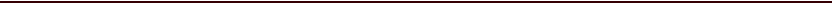 Družina: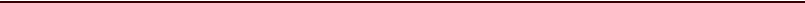 Oddíl: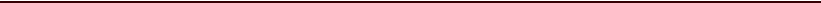 Středisko: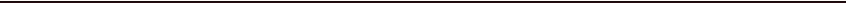 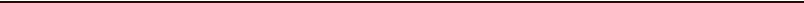 DŮLEŽITÉ KONTAKTY:TELEFON:Můj:Domů: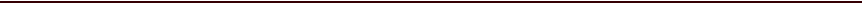 Rádce/rádkyně: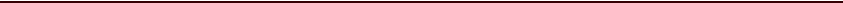 Kormidelník/kormidelnice: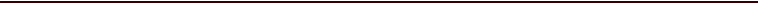 Vedoucí: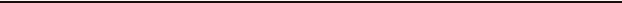 E-MAIL: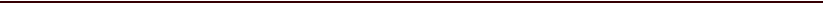 Na mě:Rádce/rádkyně: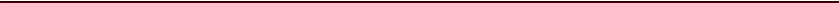 Kormidelník/kormidelnice: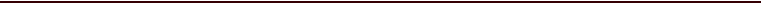 Vedoucí: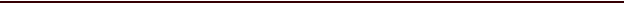 VÍTEJ NA DRUHÉ ČÁSTI SKAUTSKÉ STEZKYSkautská stezka je průvodcem pro všechny skauty a skautky. Ukazuje, co můžeš umět a v čem se zdokonalovat.Vydáváš se na CESTU VZDUCHU & CESTU OHNĚ.Co tě tedy čeká?Budeš se rozvíjet v 6různých oblastech.Budeš přemýšlet, jaký/á jsi a co umíš, zabývat se vztahy s ostatními – rodinou, kamarády a kamarádkami. Budeš poznávat společnost i přírodu. Každá oblast se dělí do několika podoblastí:PŘEDSTAVENÍ STEZKYStezka obsahuje úkoly, které budeš postupně plnit. Splněním libovolné poloviny z 2. stupně máš splněnou CESTU VZDUCHU, splněním zbylých úkolů máš splněnou CESTU OHNĚ.Průchod jednou cestou ti bude trvat přibližně jeden rok. Po splnění cesty získáš nášivku na skautský kroj a otevře se ti nabídka výzev, které můžeš plnit. Na konci stupně máš navíc možnost zažít závěrečný rituál, při kterém skautskou stezku zakončíš.ZÁKLADNÍ ÚKOLYU každého úkolu si budeš moci vybrat jednu ze čtyř variant. Variantu úkolu si zvol tak, aby pro tebe byla zajímavá a přinesla ti něco nového. Nevybírej si to, co už dobře ovládáš a co ti nic nového nepřinese. Nevybírej si ani extrémně těžké varianty, na kterých bys zbytečně ztroskotal/a. Vybírej si tak, aby tě plnění úkolu bavilo a současně posunulo na tvé skautské cestě.↓ZAMčENÉ STRÁNKYVe chvíli, kdy máš splněnou celou podoblast stezky (např. Praktický život, Vztahy, Moje rodina), můžeš nálepkou s klíčem odemknout příslušnou zamčenou stránku označenou obrázkem zámku a plnit osobní rozšíření. Rozšiřující zamčenou stránku máš hotovou tak, že splníš libovolné dva úkoly, nebo jednu z nabízených odborek pro tvůj věk.Pokud je odborka na více stránkách, můžeš ji využít na všech těchto stránkách. U každé podoblasti si můžeš formulovat vlastní úkol, kterým si rozšíříš nabídku.JAK SE HODNOTÍ SPLNĚNÍ ÚKOLŮGrafické schéma úkolu:1. NÁZEV ÚKOLUNázev varianty úkolu 1. Zadání varianty úkolu.Název varianty úkolu 2. Zadání varianty úkolu.Název varianty úkolu 3. Zadání varianty úkolu.Název varianty úkolu 4. Zadání varianty úkolu.Můj podpis	Podpis svědka/svědkyně	Podpis vedeníCO DĚLAT, KDYŽ MÁŠ ÚKOL HOTOVÝ?Podívej se na úkol a pečlivě se zamysli, jestli už je opravdu splněný. Pokud ano, podepiš se do kolonky Můj podpis.↓Popros někoho, kdo s tebou úkol plnil nebo plnění viděl, aby ti dal zpětnou vazbu. Řekne ti, co se ti dařilo a co je ještě případně ke splnění potřeba. Po splnění se ti podepíše do kolonky Podpis svědka/svědkyně. Může to být kamarád, někdo z rodiny, z oddílu apod.↓Ukaž úkol někomu z oddílu či družiny, kdo má stezku na starosti – vedoucí, rádce či rádkyně apod. Podepíše se ti do kolonky Podpis vedení. Může to být stejná osoba jako svědek či svědkyně.Máš tři podpisy? Máš splněný úkol ve stezce!ÚPRAVY ÚKOLŮ:Po dohodě s vedoucí/m je možné upravit úkol tak, aby lépe odpovídal tvým možnostem nebo potřebám oddílu.Přečetl/a jsem si úvod stezkya dobrovolně se na ni vydávám dne:,což stvrzuji svým podpisem:KDY BUDU PLNIT COZÁŘÍ	ŘÍJEN	LISTOPAD	PROSINECLEDEN	ÚNOR	BŘEZEN	DUBENKVĚTEN	ČERVEN	ČERVENEC	SRPENZÁŘÍ	ŘÍJEN	LISTOPAD	PROSINECLEDEN	ÚNOR	BŘEZEN	DUBENKVĚTEN	ČERVEN	ČERVENEC	SRPENCo umím a známPRAKTICKÝ ŽIVOTDovedu se o sebe postarat. Cestování veřejnou dopravou pro mě není problém. Dokážu zjistit informace, které potřebuji. Umím nakoupit suroviny a uvařit z nich chutné jídlo. Dokážu se zorientovat v přírodě i ve městě.1. CESTOVÁNÍJízdenky. Zjistím, kolik stojí pro družinu či oddíl jízdenka na cestu (autobusem, vlakem). Vyberu od ostatních peníze. Pokud to lze, jízdenku koupím. Poté ji předložím v dopravním prostředku a na závěr ji odevzdám hospodáři akce.Jízdní řády. Najdu autobusový i vlakový spoj v tištěných řádech. Vybranými spoji pojedu.Nejlepší spoj. Na složitější (např. dva přestupy, různí dopravci) nebo delší trasu najdu nejrychlejší a pak nejlevnější spoj v internetových jízdních řádech. Zvážím, které kritérium je pro moji cestu důležitější. Vybraným spojem pojedu.Přestupy. Zjistím si informace o složitější (např. dva přestupy, různí dopravci) nebo delší trase, kterou pojedeme na výpravu. U všech přestupů pohlídám, abychom přesedli správně a včas. Na nástupišti se bez pomoci někoho z oddílu zorientuji.Můj podpis	Podpis svědka/svědkyně	Podpis vedení2. ZJIŠŤOVÁNÍ INFORMACÍTelefonicky. Zjistím telefonicky od vybrané instituce potřebné informace pro družinu či oddíl. Např. vstup na hrad se psem, úschova kol na nádraží, vstupné pro děti do muzea.E-mail. Napíšu oficiální e-mail (např. správci základny, učiteli), který bude mít všechny náležitosti (výstižný předmět, oslovení, srozumitelný zdvořilý text, rozloučení, podpis). Na odpověď vhodně odpovím.Zásilka. Pošlu balík nebo doporučený dopis.O akci. Zjistím informace k akci pořádané jiným oddílem, střediskem apod. Pomůžu s přihlášením oddílu či družiny a s případnou komunikací s pořadateli. Může jít o Svojsíkův závod, sportovní turnaj, městskou hru apod.Můj podpis	Podpis svědka/svědkyně	Podpis vedení3. NAKUPOVÁNÍ A VAŘENÍ JÍDLAVyberu si variantu úkolu. K ní vytvořím rozpočet (kolik bude stát jídlo pro všechny, kolik pro jednoho). Dojdu potraviny nakoupit, vezmu si správný pokladní doklad. Jídlo uvařím nebo v případě Jídelníčku pomůžu s přípravou jednoho jídla. Spočítám, kolik jídlo skutečně stálo a jestli jsem se lišil/a se svým odhadem. Nakonec doklad odevzdám hospodáři oddílu nebo střediska.Základní suroviny. Teplé jídlo o jednom chodu obsahující pouze základní (neinstantní) suroviny dle receptu.Družina. Teplé jídlo o dvou chodech pro celou družinu.Ztížené podmínky. Jednodušší jídlo, které se bude vařit za ztížených podmínek (na sněhu, za deště…).Jídelníček. Připravím jídelníček na výpravu nebo dva dny tábora. Pomůžu s přípravou jednoho jídla.Můj podpis	Podpis svědka/svědkyně	Podpis vedení4. ORIENTACEPodle mapy. S pomocí mapy povedu výpravu po zadané trase dlouhé minimálně 5 km. Během cesty zvládnu kdykoli udat naši polohu.Podle plánku. V neznámém prostředí dorazím podle ručně nakresleného plánku do určitého bodu (cesta by měla být dlouhá alespoň 3 km).Podle GPSky. S pomocí GPS povedu výpravu po zadané trase dlouhé minimálně 3 km. V polovině této trasy odložím GPS a zbytek cesty povedu po paměti.V noci. Zúčastním se programu, ve kterém je třeba orientace v noci. Během programu se neztratíme.Můj podpis	Podpis svědka/svědkyně	Podpis vedeníCo umím a známPRAKTICKÝ žIVOTVeřejnou dopravou cestuji i na dlouhé vzdálenosti, dokážu zjistit i informace, které jsou složitější nebo náročné na vyhledání. Zvládnu složitější nákup i uvařit pro družinu nebo rodinu.Letenka, lodní lístek. Vyhledám vhodnou letenku, lodní lístek nebo dopravu nákladu.Průvodcování. Kamarádům, družině nebo oddílu budu dělat jeden den průvodce (zajistím dopravu, představím místa, která navštívíme, nezabloudíme…).Orientace na mapě. Připravím program, díky kterému se ostatní z družiny zlepší v orientaci na mapě.Vyhledáváme. Připravím zajímavou hru pro družinu/oddíl, ve které bude vyhledávat informace (např. na internetu, v jízdních řádech, v knihách).Nákup. Zařídím nákup větší věci, kterou oddíl potřebuje, např. stan, podsady, nábytek do klubovny, kamna. Zjistím si, co potřebuji o výrobku vědět, abych ho dobře vybral/a. Vyberu správný typ, najdu ho za vhodnou cenu a po dohodě s vedením oddílu jej objednám nebo pomůžu s jeho nákupem.Návštěva úřadu. Navštívím obecní úřad a zjistím, kde je hlavní vývěska a které doklady úřad vydává.Jednání s úřady. Podívám se, jak moji rodiče, vedoucí aj. jednají s úřady, a přečtu si např. povolení k táboření, žádost o grant na pronájem klubovny, stavební povolení.Občanský průkaz. Zařídím si včas občanský průkaz a zjistím, jaká mám od 15 let práva a povinnosti.Pohoštění. Připravím pohoštění např. pro narozeninový večírek, oddílové Vánoce, slavnost na táboře. Naplánuji, co budeme jíst, nakoupím nebo objednám suroviny, připravím jídlo (např. dort, jednohubky, ovocné mísy, pomazánky) a vhodnou výzdobu. Lze plnit s více lidmi najednou.Nové jídlo. Naučím se uvařit složitější jídlo tak, že ho poté zvládnu připravit znovu pro skupinu alespoň tří lidí, například pro rodinu, družinu.Vlastní úkol.Název 1. úkolu	Můj podpis	Podpis svědka/svědkyně	Podpis vedeníNázev 2. úkolu	Můj podpis	Podpis svědka/svědkyně	Podpis vedeníSplnil/a jsem odborku:Turistický průvodce	Mapař	Kuchař	CestovatelTuristická průvodkyně	Mapařka	Kuchařka	CestovatelkaGeocacher	Ekonom	Jazykář	HackerGeocacherka	Ekonomka	Jazykářka	HackerkaAjťák	Smartphonista	Elektrotechnik	ElektronikAjťačka	Smartphonistka	Elektrotechnička	ElektroničkaCo umím a známTÁBORNICKÁ PRAXETábor je část léta plná zážitků a zkoušek samostatnosti. Zvládnu připravit nářadí, pomoci se stavbou a znám zajímavé tábornické vychytávky. Využiji to, že znám různé uzly, umím rozdělat oheň, vyprat si oblečení.5. STAROST O NÁŘADÍSekyra. Pečlivě nabrousím sekyru.Pila. Vyberu list pily a správně ho nasadím.Nářadí. Sestavím seznam nářadí, které je potřeba pro běžný chod tábora či jinou podobnou akci. Pokud je to možné, podle seznamu nářadí nachystám. Můžu plnit i ve dvojici.Nože. Nabrousím tři nože (např. doma, na táboře).Můj podpis	Podpis svědka/svědkyně	Podpis vedení6. PRÁCE NA TÁBOŘESouška. Porazím a osekám soušku. Můžeme plnit ve dvojici.Spoje. Použiji účelně tyto způsoby spojů dvou kusů dřev: větší hřebík, kolmou a šikmou vazbu.Praní. Vyperu si alespoň pět kusů oblečení v přírodě podle ekologických zásad.Vychytávka. Vytvořím praktickou vychytávku do svého stanu či týpí nebo pro tábořiště (např. polička, osvětlení, táborový rozcestník, prvek do táborové tělocvičny).Můj podpis	Podpis svědka/svědkyně	Podpis vedení7. POUŽITÍ OHNĚNepříznivé podmínky. Rozdělám oheň za nepříznivých podmínek (silný déšť, sníh, hodně mokré dřevo). Ohniště následně zahladím tak, že nebude poznat, kde bylo.Bez papíru. Rozdělám oheň bez papíru do deseti minut. Můžu k tomu použít dřevo, které je na základně nebo v táboře běžně dostupné.Slavnostní oheň. Připravím jednoduchý slavnostní oheň včetně výplně chrastím. Můžu plnit sám/sama nebo ve dvojici.Vaření. Připravím ohniště pro oheň na vaření. Na ohni uvařím chutné jídlo. Ohniště následně zahladím tak, že nebude poznat, kde bylo.Můj podpis	Podpis svědka/svědkyně	Podpis vedeníCo umím a známTÁBORNICKÁ PRAXENa táboře se cítím jako doma. Vím, jak co funguje, umím pomoci nováčkům i vedoucím. Dokážu převzít velký kus zodpovědnosti.Rozdílné druhy dřeva. Při topení nebo rozdělávání ohně použiji tři druhy dřeva. Na závěr řeknu, které se nejvíce hodí na rozdělávání ohně a jaké výhody a nevýhody zvolené druhy dřeva mají (dostupnost, tvrdost apod.).Vzorový oheň. Naučím nováčka, jak připravit ohniště, nasbírat vhodné dřevo, oheň zapálit a ohniště po uhašení ohně zahladit. Zvolím dva typy ohňů, ukážu a vysvětlím, na co jsou vhodné. Zdůrazním pravidla bezpečnosti.Učím druhé. Naučím někoho bezpečně pracovat se sekerou, pilou nebo nožem (včetně údržby).Táborová služba. Vedu táborovou službu v kuchyni. Splním všechny běžné povinnosti služby, např.: jídlo je dobré a včas, kuchyň je uklizená, nádobí umyté, dřevo připravené.Bourání tábora. Zbourám táborovou stavbu (např. stan, latrínu, umývárnu) tak, aby místo po ní bylo řádně uklizené (pokud má stavba plachty, budou usušené a zabalené).Táborová stavba. Vezmu si na starost jednu táborovou stavbu (např. sušák, umývárnu, poličky do kuchyně, hřiště), jejíž stavbu budu řídit. Stavbu stihneme ve stanoveném termínu a bude po celý tábor plně funkční. Můžeme plnit i ve dvojici.Jiný tábor. Zúčastním se jiného tábora, než je náš. Sepíšu alespoň tři věci, které mě inspirovaly pro náš tábor, tři věci, které máme stejné, a tři věci, které jsou rozdílné, např. uspořádání stanů, povinnosti služby, co zajišťují děti, a co vedoucí.Vlastní úkol.Název 1. úkolu	Můj podpis	Podpis svědka/svědkyně	Podpis vedeníNázev 2. úkolu	Můj podpis	Podpis svědka/svědkyně	Podpis vedeníSplnil/a jsem odborku:Zálesák	Táborník	Trosečník	KuchařZálesačka	Tábornice	Trosečnice	KuchařkaKutil	UzlařKutilka	UzlařkaCo umím a známFYZICKÁ ZDATNOSTPokud chci, aby tělo zvládalo náročnější fyzickou činnost a umělo si poradit s vlivy vnějšího prostředí, potřebuji pravidelně sportovat. Kromě toho můžu zkoušet nové sporty nebo připravit sportovní aktivitu pro družinu.8. PRAVIDELNĚ SPORTUJINová činnost. Po dobu jednoho měsíce se budu pravidelně hodinu týdně mimo školu věnovat jedné konkrétní sportovní činnosti, která je pro mě nová (např. běhání, kolečkové brusle, plavání).Zlepšení. Vyberu si jednu sportovní aktivitu, ve které se během měsíce prokazatelně zlepším (např. v počtu povedených podání při volejbale, v počtu cviků při posilování, v čase nebo vzdálenosti při běhání).Více pohybu. Spočítám a sepíšu, kolik času týdně věnuji aktivnímu pohybu a jaký čas prosedím u televize, počítače, mobilu, tabletu apod. Výsledek oznámím rádci, rádkyni nebo vedoucí/mu. Další dva týdny budu mít pohybu více na úkor těchto aktivit.Síla a protažení. Po dobu jednoho měsíce pravidelně posiluji nebo se protahuji (přiměřeně svému věku, vlastní vahou apod.). Kamarádovi/kamarádce řeknu, jaké to bylo a co dobrého mi to přineslo.Můj podpis	Podpis svědka/svědkyně	Podpis vedení9. ZKOUšÍM NOVÉ SPORTY NEBO JE ORGANIZUJINová aktivita. Navrhnu a vyzkouším s družinou novou skupinovou sportovní aktivitu (softball, lakros, ultimate frisbee, kinbal apod.).Organizace programu. Zorganizuji sportovní program na družinovce, výpravě, táboře.Zimní a letní. Vyzkouším jeden nový letní a jeden nový zimní sport. Družině sdělím, jestli nový sport doporučuji a proč.Rozcvičky. Připravím a povedu tři rozcvičky, které budou mít všechny důležité fáze (zahřátí, protažení, rozhýbání kloubů, zpevňování).Můj podpis	Podpis svědka/svědkyně	Podpis vedeníCo umím a známFYZICKÁ ZDATNOSTBaví mě sportovat. Rád/a se hýbu, připravuji sportovní programy a účastním se jich.Můj cíl. Stanovím si cíl pro zlepšení fyzické kondice. Zkusím ho do vybraného termínu splnit a poté zhodnotím, jak se mi dařilo.Plavání. Uplavu 200–500 m vybraným plaveckým způsobem.Běhání. Uběhnu 2–4 km v kuse.Pravidelná chůze. Stanovím si, kolik času chci denně věnovat chůzi či kolik km chci každý den ujít, a po dobu měsíce se mi daří tento cíl naplňovat.Závody. Zúčastním se závodů nad rámec oddílu (mohou být střediskové, okresní, celostátní). Mohou být i mimo skautskou organizaci.Organizuji sport pro všechny. Zorganizuji takový sportovní program, který si užijí všichni, bez ohledu na míru sportovního nadání.Univerzální sportovec či sportovkyně. V průběhu měsíce půjdu desetkrát sportovat, vyzkouším pět různých sportů.Vlastní úkol.Název 1. úkolu	Můj podpis	Podpis svědka/svědkyně	Podpis vedeníNázev 2. úkolu	Můj podpis	Podpis svědka/svědkyně	Podpis vedeníSplnil/a jsem odborku:Sportovec	Plavec	Atlet	CyklistaSportovkyně	Plavkyně	Atletka	CyklistkaPolárník	Potápěč	Vodák	HorolezecPolárnice	Potápěčka	Vodačka	HorolezkyněCo umím a známBUĎME PŘIPRAVENIKrizová situace může přijít kdykoli a kdekoli. Dokážu zachovat chladnou hlavu. Umím zasáhnout, protože se stále zdokonaluji v poskytování a přivolání první pomoci.10. ZAJIŠTĚNÍ POMOCIUvedu situace, ve kterých se nebudu pouštět do záchrany člověka, aniž bych si předtím řekl/a o pomoc. Splním jednu z následujících variant.Vlastní bezpečnost. Vysvětlím a ukážu družině, jak při poskytování první pomoci chránit sám/sama sebe (výstražný trojúhelník, vesta, lékařské rukavice apod.).Říci si o pomoc. Předvedu, jak si říci o první pomoc, když jsem zraněný/á, nebo je zraněný někdo druhý.Poskytnutí pomoci. Popíšu jednotlivé kroky při poskytování první pomoci. Vyzkouším si jejich použití na konkrétní simulaci – např. člověk po pádu z kola. Na závěr s někým zkušeným postup zhodnotíme a případně upravíme.Uzávěry. Ukážu někomu, kde se doma a v klubovně nacházejí uzávěry plynu, vody, pojistky a hasicí přístroj. Vysvětlím, jak a kdy je použít.Můj podpis	Podpis svědka/svědkyně	Podpis vedení11. ŽIVOT OHROŽUJÍCÍ STAVYPředvedu, jak bych poskytl/a první pomoc v jedné z následujících čtyř situací. Předvedu i variantu, kdy základní zákroky nepomáhají a postižený postupně upadne do bezvědomí a přestane dýchat.Dušení. Např. zaskočilo jídlo.Pád z výšky. Např. ze skály, z okna, ze stromu.Masivní krvácení. Např. při špatné manipulaci s nožem či sekerou.Křeče a různé šoky. Např. epilepsie, anafylaktický šok, hyperglykemický šok.Můj podpis	Podpis svědka/svědkyně	Podpis vedeníCo umím a známBUĎME PŘIPRAVENIV rámci možností zvládám krizové situace a snažím se v nich být příkladem pro ostatní.Zajištění pomoci 2. Splním další variantu z úkolu Zajištění pomoci, kterou jsem si předtím nevybral/a.Buď připraven. Projdu všechny tři cesty na webu budpripraven.cz.Unavený plavec. Vyzkouším si za dozoru zkušeného dospělého, jak dopomoci unavenému plavci nebo plavci s křečí.Pomoc dítěti. Pomůžu nešťastnému či brečícímu dítěti. Zjistím příčinu nepohody a pomůžu ji vyřešit či zmírnit.Podpora kamaráda. Psychicky podpořím kamaráda v náročné situaci. Zjistím příčinu nepohody a pomůžu ji vyřešit či zmírnit.Pomoc s plněním. Připravím program, při kterém pomůžu někomu z oddílu splnit úkol z oblasti Buďme připraveni.Krizová linka. Vyjmenuji několik problémů, se kterými se může člověk obrátit na krizovou linku v případě, že se ocitne v obtížné životní situaci. Zjistím, jak taková linka funguje (např. Linka bezpečí, poradny pro dětské oběti násilí, poradny pro ženy a dívky).Družinová lékárnička. Měsíc se starám o družinovou lékárničku. Nic mi v ní nebude chybět, zkontroluji data expirace, budu ji nosit na všechny akce a všem v družině vysvětlím, k čemu jednotlivé věci v lékárničce jsou.Ošetření zranění. Po dohodě s vedoucí/m předvedu na družinovce praktickou ukázku ošetření nejméně sedmi různých úrazů (např. řezná rána, krvácení, cizí předmět v ráně, mdloby, podezření na zlomeninu, zanesené odřeniny, úpal/úžeh, amputace prstu).Vlastní úkol.Název 1. úkolu	Můj podpis	Podpis svědka/svědkyně	Podpis vedeníNázev 2. úkolu	Můj podpis	Podpis svědka/svědkyně	Podpis vedeníSplnil/a jsem odborku:Zdravotník	ZáchranářZdravotnice	ZáchranářkaCo umím a známTVOŘIVOST A ZRUČNOSTTvořivost je soubor schopností, díky kterým můžeme vymýšlet nové věci nebo ty obyčejné povýšit na neobyčejné. Kromě tvoření je potřeba také trénovat zručnost, abychom zvládli běžné činnosti.12. TVOŘIVOSTVlastní umělecké dílo. Vytvořím scénář scénky, literární dílo (báseň, povídku), hudební či výtvarné dílo, které ukážu družině nebo je s ní uskutečním.Netradiční řešení. Třikrát v oddíle použiji i netradiční řešení problému. Např. místo zavíracího špendlíku použiji placku z batohu.Vylepšení. Vyberu si jeden předmět, který vylepším, a dám mu novou funkci.Výzdoba. Navrhnu, představím družině a vytvořím výzdobu klubovny, tábořiště, stanu apod.Můj podpis	Podpis svědka/svědkyně	Podpis vedení13. ZRUČNOSTZašití. Zašiji roztržené oblečení nebo jinou roztrženou věc (např. popruh batohu, obal na ešus).Psaní na PC. Zlepším se v psaní na počítači během čtrnácti dnů, např. zvýším rychlost, postoupím do další úrovně v psaní všemi deseti, snížím počet chyb.Hudební nástroj. Naučím se dvě písničky na hudební nástroj, na který jsem zatím nehrál/a.Nový nástroj. Vytvořím nebo opravím něco nástrojem, se kterým jsem zatím nepracoval/a (např. dláto, hoblík, poříz, vrták, špachtle, tavná pistole, vrtačka).Můj podpis	Podpis svědka/svědkyně	Podpis vedeníCo umím a známTVOŘIVOST A ZRUČNOSTTvoření mě baví a hledám nová řešení. Rozvíjím manuální zručnost a dovednosti umím naučit někoho dalšího.Tvořivá dílna. Zúčastním se tvořivé dílny mimo oddíl (např. keramická dílna, šití oblečení, hudební dílna, divadelní improvizace).Tvoření v družině. Naučím družinu novou tvořivou techniku. Vysvětlím postup, zodpovím dotazy, naučím pracovat s nástroji, pomůžu vyřešit případné problémy.Volné psaní. Vyzkouším si techniku volného psaní na libovolné téma.Pohybová improvizace. Vyzkouším si improvizovaný pohyb na libovolnou píseň.Nový předmět. Vyrobím předmět, který budu moci později použít, a alespoň třikrát ho použiji.Návod. Napíšu návod na rukodělnou činnost a s družinou ověřím, jak funguje. Pokud narazíme na nedostatky, návod vylepším.Zručnost s družinou. Připravím pro družinu program, který rozvíjí zručnost (např. vázání turbánku, práce se dřevem).Oprava klubovny. Aktivně se zúčastním jedné z těchto činností při opravě klubovny: výroba stolu a lavičky, výmalba klubovny, sestavení police, oprava střechy, podlahy, obložení stěn, pokládání koberce.Vlastní úkol.Název 1. úkolu	Můj podpis	Podpis svědka/svědkyně	Podpis vedeníNázev 2. úkolu	Můj podpis	Podpis svědka/svědkyně	Podpis vedeníSplnil/a jsem odborku:Divadelník	Fotograf	Muzikant FilmařDivadelnice	Fotografka	Muzikantka FilmařkaUmělec přírody Rukodělkář Spisovatel VýtvarníkUmělkyně přírody Rukodělkářka Spisovatelka VýtvarniceTanečník	Kutil	Hacker	UzlařTanečnice	Kutilka	Hackerka UzlařkaKuchařKuchařkaKdo jsemJÁ A MŮJ ŽIVOTJsem rád/a na světě. Vím, že můj život má velkou cenu. Jsem totiž lidská bytost s jedinečným posláním. Aby se mi dařilo ho svým životem uskutečňovat, potřebuji naslouchat a vnímat krásu, umět přemýšlet o tom, co se mi daří, co mě charakterizuje, a dívat se na svůj život z nadhledu.14. HLEDÁM SEBESilné a slabé stránky. Pojmenuji svoje silné stránky. Promluvím si s někým o výběru střední školy či zaměstnání, které bych jednou rád/a vykonával/a. Napíšu si, na čem musím zapracovat, abych měl/a větší šanci se na školu dostat nebo získat vysněnou práci.Erb a heslo. Vytvořím si svůj osobní erb a vymyslím své osobní heslo, které mě budou charakterizovat, a vysvětlím je kamarádovi či kamarádce.Co mě baví. Přemýšlím, co mě baví, v čem se chci zlepšit. Podle toho si najdu možnost, jak se v této oblasti rozvíjet, a uskutečním ji (kroužek, vícedenní kurz nebo videokurz, čtení nového časopisu, knihy apod.).Citáty. Vyberu si pět citátů, které mě něčím pěkným charakterizují, pasují na mě, ztotožňuji se s nimi. Jeden si vystavím na místo, na kterém ho každý den uvidím.Můj podpis	Podpis svědka/svědkyně	Podpis vedení15. CO SE MI LÍBÍUkázka. Představím, ukážu nebo nechám poslechnout družině své tři oblíbené obrazy, knihy, stavby, skladby apod. Vysvětlím, co se mi na nich líbí, čím jsou pro mě důležité.Přírodní detaily. Připravím na výpravě či táboře stezku, na níž bude sedm pozoruhodných či krásných přírodních detailů, u kterých vysvětlím ostatním, co mě na nich zaujalo.Okolí. Projdu s kamarády nebo kamarádkami cestu městem nebo kolem naší klubovny a budu jim ukazovat věci, které se mi líbí a které naopak ne. U všech vysvětlím, proč tomu tak je.Porovnání. S někým, kdo má velmi odlišný vkus, si porovnáme naši oblíbenou píseň, knihu, obrázek apod. Vysvětlíme si vzájemně, proč se nám daná věc líbí, co je na ní zajímavého.Můj podpis	Podpis svědka/svědkyně	Podpis vedení16. VIDÍM žIVOT Z NADHLEDUMyšlenky. Po dobu jednoho měsíce si třikrát týdně zaznamenám myšlenku, která mi ten den utkvěla v paměti. Např. co mě překvapilo, co mě zaujalo, co se stalo zajímavého. Můžu si ji buď zapsat, nahrát nebo o ní natočit video.Radostné věci. Po deset dní si každý večer napíšu tři věci, ze kterých jsem toho dne měl/a radost.Deník. Pravidelně (alespoň měsíc) si vedu deník. Zapisuji si, co jsem který den dělal/a a jaký den byl. Může být papírový, elektronický apod.Písnička. Po dobu jednoho měsíce si dvakrát týdně večer pustím písničku, která vystihuje mou náladu a co jsem daný den prožil/a.Můj podpis	Podpis svědka/svědkyně	Podpis vedeníKdo jsemJÁ A MŮJ ŽIVOTMám pozitivní přístup k životu, hledám jeho smysl a přemýšlím nad vlastním posláním. Abych se tím mohl/a zabývat, potřebuji se starat o svoji duši i tělo.Moje hodnoty. Sepíšu, nakreslím či jinak vyjádřím svůj seznam hodnot, které jsou pro mě v životě důležité. Podělím se o ně s kamarádem či kamarádkou. Můžeme tento úkol plnit najednou ve více lidech.Můj pocit bezpečí. Napíšu, nakreslím či jinak ztvárním, odkud čerpám pocit bezpečí. Probereme s kamarádem či kamarádkou, co máme stejné a co naopak různé.Pozitivní v náročném. Vyberu si jednu náročnější situaci. Popíšu, co jsem si z ní odnesl/a dobrého. Zeptám se někoho dalšího (kamaráda, kamarádky, někoho z vedoucích), jestli má podobnou zkušenost.Naděje. Přečtu družině příběh (pustím hudbu, ukážu obraz apod.) o naději, který mě oslovil. Zaměstnání a poslání. Zeptám se pěti dospělých lidí, jaké je jejich zaměstnání a jaké mají poslání. Poté si na kus papíru napíšu, jaké bych chtěl/a mít zaměstnání a jaké mám poslání. Papír schovám tak, abych ho např. za pět let našel/našla.Smysl života. Zeptám se dvou dospělých, jaký vidí ve svém životě smysl. Zkusím přemýšlet nad smyslem svého života. Přemýšlení „zhmotním“ např. zápisem, obrázkem, básní, citátem, videem, fotosérií, příběhem.Klidné jídlo. Čtrnáct dní se během jídla soustředím na to, co jím (tzn. nečtu, nedívám se na mobil, nepoužívám počítač atp.).Být tady a teď. Vyzkouším si jednu techniku mindfulness (soustředím se na činnost v přítomném okamžiku a nenechám se rušit myšlenkami na minulost či budoucnost). Např. meditace, relaxace, vědomý pohyb.Vlastní úkol.Název 1. úkolu	Můj podpis	Podpis svědka/svědkyně	Podpis vedeníNázev 2. úkolu	Můj podpis	Podpis svědka/svědkyně	Podpis vedeníSplnil/a jsem odborku:Poutník za PravdouPoutnice za PravdouKdo jsemMOJE SVĚDOMÍStát na straně dobra vyžaduje chuť a odvahu. Hledám proto aktivně věci, které mi v tom mohou pomoci. Vodítkem mi je skautský zákon a skautský slib. Pomáhají mi také kladné vzory, které hledám. V neposlední řadě je důležité prozkoumat, jakým způsobem se v životě rozhoduji, co nakonec převáží a proč.17. SKAUTSKÝ ZÁKONPosun. Ze skautského zákona vyberu body, o kterých si myslím, že se mi je nedaří moc dobře plnit. Pokusím se zjistit proč a navrhnu vedoucí/mu plán, jak se chci během čtrnácti dní v plnění těchto bodů zlepšit. Tento plán dodržím.Tehdy a teď. Srovnám, jak jsem chápal/a jednotlivé body skautského zákona v průběhu plnění prvního stupně a jak je chápu teď. Popovídám si o tom s vedoucí/m nebo napíšu úvahu do deníku.Jeden zákon. Zaměřím se na jeden vybraný bod skautského zákona a najdu povídky, články, videa, které se ho týkají. Vše představím družině a poté budeme diskutovat, co dalšího pro nás daný bod skautského zákona znamená.Zákony v textech. Přečtu si povídky nebo články, které se vztahují k několika bodům skautského zákona, např. od Jiřího Zajíce – Edyho. Povídku, která mě nejvíce zaujme, převyprávím a vysvětlím svůj výběr.Můj podpis	Podpis svědka/svědkyně	Podpis vedení18. SKAUTSKÝ SLIBNáročné plnění. Napíšu si tři situace, kdy bylo náročné se zachovat podle skautského slibu.U všech napíšu, proč tomu tak bylo.Rozdílné vnímání. Zavzpomínám na svůj skautský slib. Zopakuji si jeho znění. Co pro mě znamenal tehdy a co pro mě znamená dnes? Je mezi tím rozdíl? Proč? O svých úvahách si popovídám s někým z vedení oddílu.Čím pro mě bude. Pokud ještě nemám skautský slib, přemýšlím, co pro mě bude znamenat, co se po jeho slíbení pro mě změní. Napíšu (nebo nahraji, nakreslím), co si myslím, že se stane. Můžu si to schovat a přečíst či poslechnout znovu před slibem.Naučení. Pokud skautský slib nemám, naučím se bezpečně jeho slova. Obejdu pět lidí a popovídám si s nimi, co pro ně složení skautského slibu znamenalo.Můj podpis	Podpis svědka/svědkyně	Podpis vedení19. KLADNÉ VZORYVážený člověk. Vyberu si člověka, kterého si vážím. Napíšu si proč a představím své důvody družině. Najdu o něm informace (příběh, životní data, událost, fotku apod.). Můžeme si takto s družinou vytvořit plakát do klubovny.Postava. Představím družině knížku, film, počítačovou hru či jiný příběh, ve kterém je postava, kterou považuji za svůj vzor, a vysvětlím proč.Skutek. Vyberu si skutek, kterého si vážím. Družině vysvětlím, kdo ho vykonal a co se mi na tom líbí.Pět osob. Vytvořím seznam pěti osob ze svého okolí, kterých si vážím. Družině sdělím, čím jsou pro mne vzorem.Můj podpis	Podpis svědka/svědkyně	Podpis vedení20. ROZHODUJÍCÍ POSTUPDárek. Vyberu si člověka, kterému chci dát dárek. Zaznamenávám postup, jak probíhalo mé rozhodování. Např. co koupit nebo vyrobit, jak dárek předat. Popovídám si s někým o tom, co a proč nakonec rozhodlo.Podvod. Napíšu si seznam plusů a mínusů, které mě napadaly, když jsem se rozhodl/a (ne)podvádět, například ve škole při písemce. Seznam proberu v oddíle s někým, kdo řešil podobný problém.Absence. Popíšu konkrétní situaci, kdy jsem někam nechtěl/a jít (např. na schůzku). Zaznamenám si myšlenky, nad kterými jsem přemýšlel/a, a podle čeho jsem se nakonec rozhodl/a. Popovídám si o tom s někým, kdo řešil podobnou otázku.Nákup jídla. Postupně si projdu celý rozhodovací proces, když si chci koupit jídlo. Co při nákupu hraje roli (cena, chuť, složení, sleva, obal, předchozí zkušenost, rada kamaráda, místo výroby atd.)? Někomu v oddíle řeknu, co a proč nakonec rozhodlo.Můj podpis	Podpis svědka/svědkyně	Podpis vedeníKdo jsemMOJE SVĚDOMÍSnažím se být spolehlivý/spolehlivá a statečný/statečná. Chci být zodpovědný člověk. Moje svědomí je na takové úrovni, že mi umožňuje uskutečnit důležitá rozhodnutí.Spolehlivost. Určím si období, ve kterém si zaznamenávám, zda jsem splnil/a vše, co jsem slíbil/a. Vyberu si člověka, s nímž si promluvím o výsledku.Statečnost. Vzpomenu si, kdy jsem projevil/a statečnost, tzn. vydržel/a, co bylo nepříjemné, těžké. Podělím se o to s ostatními v družině.Zodpovědnost. Vytvořím myšlenkovou mapu, nebo jinak ztvárním, vůči komu nebo čemu cítím zodpovědnost. Výsledek vyvěsím někam, kde ho budu mít na očích.Program o slibu. Připravím program, ve kterém se všichni zamyslí nad skautským slibem.Program o skautském zákoně. Připravím a moderuji diskuzi o vybraném bodě skautského zákona.Z teorie do praxe. V rámci jednoho dne s oddílem připomenu, poukážu nebo vyzdvihnu v konkrétních situacích oddílového života jednotlivé body skautského zákona (za jeden den bych jich měl/a najít všech deset).Kladné vzory 2. Vyberu si další variantu úkolu vážící se ke kladným vzorům, kterou jsem ještě neplnil/a, a splním si ji.Zpytuji svědomí. Po celý týden každý večer zhodnotím, zda jsem se choval/a v souladu se skautským zákonem (pomocí smajlíků, číselné stupnice atp.). Na konci týdne zhodnotím, jak moje svědomí funguje.Hrdinka či hrdina. Představím družině současnou nebo historickou osobnost, která dokázala obstát ve chvíli, kdy věrnost hodnotám a svému svědomí pro ni znamenala nebezpečí, nepříjemnosti nebo i újmu.Vlastní úkol.Název 1. úkolu	Můj podpis	Podpis svědka/svědkyně	Podpis vedeníNázev 2. úkolu	Můj podpis	Podpis svědka/svědkyně	Podpis vedeníSplnil/a jsem odborku:Poutník za PravdouPoutnice za PravdouKdo jsemOSOBNÍ ROZVOJDovedu se zamyslet nad tím, kým chci v životě být, čeho chci dosáhnout a co pro to musím udělat. Rád/a se učím, zajímám se o věci kolem sebe, chci jim porozumět, i když se občas musím přemáhat. Všechno to vyžaduje čas, proto se s ním učím hospodařit.21. KLADNÝ VZTAH KE VZDĚLÁVÁNÍInformace o koníčku. Dozvím se něco nového o svém koníčku, např. přečtením nové knihy či časopisu, blogu, zhlédnutím videa, poslechem rádia, účastí na setkání s osobností. Družině vysvětlím svůj výběr.Představení kroužku. Pravidelně chodím na kroužek (mimo skautský oddíl). Vysvětlím družině, co tam děláme. Představím, co jsem se tam naučil/a.Odborka. Vyberu si a splním libovolnou odborku pro svou věkovou kategorii.Předávání znalostí. Naučím někoho něco, co jsem se naučil/a ve škole a pomůže mu to. Např. pomůžu kamarádovi či kamarádce naučit se na písemku, poznávat rostliny podle zápisů z přírodopisu, anglická slovíčka před cestou do zahraničí.Můj podpis	Podpis svědka/svědkyně	Podpis vedení22. PŘEMÁHÁNÍNevhodná strava. Uvědomím si, který druh nevhodné stravy jím nad míru, a dva týdny ho nebudu jíst (např. sladkosti, brambůrky, fast food). Úkol plním tam, kde je tato strava dostupná (např. nelze plnit na letním táboře).Tréma. Překonám svoji trému. Např. uvedu besídku oddílu či jinak veřejně vystoupím.Mobil. Po dobu čtrnácti dnů budu mobilní telefon používat pouze na nejnutnější zprávy a telefonní hovory.Mluva. Pokud mám problém s nevhodnou mluvou, po dobu dvou týdnů budu mluvit slušně. Nebudu nikomu nadávat, používat sprostá slova, urážky apod. Po dvou týdnech zhodnotím, kdy se mi nejčastěji chtělo nadávat a proč.Můj podpis	Podpis svědka/svědkyně	Podpis vedení23. HOSPODAřENÍ S čASEMHarmonogram. Připravím si harmonogram svého běžného dne. Každé aktivitě přiřadím čas. Zvážím, čemu věnuji zbytečně moc času a zda nechybí něco důležitého. Vyberu si jednu věc, na kterou si udělám po dobu čtrnácti dnů čas. Zhodnotím, jestli se mi to povedlo.Žrouti času. Po dobu deseti dnů omezím „žrouty času“: televizi, počítačové hry, youtube, sociální sítě a další, dohromady na maximálně 30 minut denně.Smysluplné věci. Sepíšu tři věci, které dělám a mají pro mě opravdový smysl (péče o zvíře, hraní si se sourozencem apod.). Řeknu vedoucí/mu nebo rodiči, kdy si na ně pravidelně po dobu čtrnácti dnů udělám čas, a budu se to snažit dodržet.Důležité úkoly. Napíšu si, jaké nejdůležitější úkoly mám během týdne splnit (např. připravit se na těžký test, vytvořit program na schůzku nebo cokoli jiného, co jsem slíbil/a). Na každý den si určím čas, kdy se dané věci budu věnovat, a splním to.Můj podpis	Podpis svědka/svědkyně	Podpis vedeníKdo jsemOSOBNÍ ROZVOJRád/a se vzdělávám a dozvídám se nové věci. Umím se radovat z úspěchu, neúspěchem se zbytečně netrápím a poučím se. Jsem otevřený/otevřená tomu, co přijde. Kladu si přiměřené cíle a neodmítám nové výzvy.Učím se. Naučím se něco nového, do čeho jsem se chtěl/a už nějakou dobu pustit, ale nenašel/nenašla jsem čas se tomu věnovat.Můj odborný zájem. Vyberu si specializovaný časopis nebo magazín (např. o přírodě, o historii, hudební, technický), který pravidelně čtu. Krátce ho představím družině. Řeknu, proč jsem si ho vybral/a a co zajímavého jsem se v něm dozvěděl/a.Dobrá chyba. Najdu příklad z nedávné doby, kdy jsem se díky chybě dokázal/a poučit a využít ji ke svému zlepšení. Povím o tom družině.Oslava úspěchu. Společně s rodinou, kamarády nebo družinou oslavíme můj úspěch.Volba cíle. Zvolím si konkrétní cíl, sepíšu plán k jeho dosažení a cíl splním. Např. zlepším se o jeden stupeň v konkrétním předmětu, poznám dvacet neznámých rostlin, uběhnu vybranou vzdálenost za určitý čas, zahraji složitou skladbu na klavír bez not.Plnění Lvího skauta / Lví skautky. Vytvořím si plán plnění Lvího skauta / Lví skautky. Sepíšu si, jaké podmínky už mám splněné a co mi ještě chybí. Naplánuji si, kdy jednotlivé části dokončím.Moje nálady. Sepíšu si pět různých nálad, o kterých si myslím, že je často mívám. Následujících deset dní budu zaznamenávat, jakou náladu jsem daný den (nebo i část dne) měl/a.Spánek. Zjistím, co v mém případě znamená dodržovat správný spánkový režim. Měsíc si zaznamenávám, jak se mi to daří.Psychohygienické zásady. Vyberu si dvě psychohygienické zásady a čtrnáct dní je budu dodržovat. Např.: pravidelný pohyb, dostatek spánku, čas s blízkými.Vlastní úkol.Název 1. úkolu	Můj podpis	Podpis svědka/svědkyně	Podpis vedeníNázev 2. úkolu	Můj podpis	Podpis svědka/svědkyně	Podpis vedeníSplnil/a jsem odborku:Poutník za PravdouPoutnice za PravdouMoje kamarádstvíVZTAHY„Lidské vztahy jsou jediným skutečným bohatstvím, které si opravdu máme dopřát.“ napsal autor Malého prince. Chtěl tím říci, že přátelství je důležitou věcí, na které stojí za to pracovat. V této podoblasti mám ukázat, že se opravdu snažím mít s ostatními hezké vztahy. Zvládám být dobrým kamarádem či dobrou kamarádkou. Ve chvíli, kdy vznikne konflikt, umím ho vyřešit. To, že jsou kluci a holky různí, je fajn a má to tak být.24. PODPORA KAMARÁDSTVÍTři kamarádi. Vyberu si tři kamarády nebo kamarádky a napíšu si, proč s nimi kamarádím. Také si zaznamenám, proč by oni/ony měli/měly kamarádit se mnou. Pokud budeme chtít, řekneme si to vzájemně.Bližší poznání. Blíže se seznámím s členem/členkou oddílu, se kterým/kterou se zatím moc neznám. Najdeme, co nás společně baví, co bychom se mohli navzájem naučit. Při hrách spolu budeme dvakrát v týmu.Vzájemné učení. Napíšu si, co bych se od všech členů/členek z družiny mohl/a naučit a proč si jich vážím. Vyberu si tři věci a ty se od nich skutečně naučím nebo se v nich výrazně zlepším.Negace. Přemýšlím, jakou negativní věc přináším do kamarádství a proč se jí dopouštím (např. urážení, rozčilování, neposlouchání, chození pozdě). Kamarád/ka mi pak po dvou týdnech potvrdí mé zlepšení.Můj podpis	Podpis svědka/svědkyně	Podpis vedení25. PARTNERSKÉ VZTAHYSeznam pomoci. Sepíšu seznam možností, kam se můžu obrátit, když si nebudu vědět rady ohledně vztahů a dospívání. Může jít o blízké osoby, weby, knihy, krizové linky. Seznam zkonzultuji s někým starším.Proměny v pubertě. Sepíšu pět věcí, jak se v pubertě proměňují kluci a jak holky. Na závěr napíšu, jak puberta ovlivňuje naše vztahy s druhým pohlavím.Fiktivní vztahy. Vyberu si dva partnerské vztahy z fiktivních příběhů (např. film, seriál, kniha). Sepíšu, v čem si myslím, že se podobají reálným vztahům a kde naopak klamou. Řeknu, proč si to myslím.Priority. Sepíšu, co je pro mě důležité v partnerském vztahu. Vyberu tři nejdůležitější věci a porovnám je s kamarádem/kamarádkou a s dospělým, kterému důvěřuji.Můj podpis	Podpis svědka/svědkyně	Podpis vedeníMoje kamarádstvíVZTAHYVážím si vztahů a pokládám je za velmi důležitou součást svého života. Žiji svobodně s ohledem na svobodu druhých. Dokážu vnímat krásu člověka jako lidské bytosti. Učím se důvěřovat sobě, druhým, světu i Lásce.Různé podoby lásky. Připravím program, během kterého se zamyslíme nad různými podobami lásky (např. sourozenecká, kamarádská, pečovatelská, milenecká, manželská, duchovní). Můžu využít příběhy, scénky, fotografie atd.Řád v mezilidských vztazích. Vytvoříme v družině nebo s kamarádem/kamarádkou seznam pravidel, která by měli lidé mezi sebou respektovat. Popovídáme si o tom, která z nich dodržujeme v oddíle, ve škole, v rodině, na kroužku atd.Svoboda s ohledem na druhé. Vyberu tři nejčastější situace (v oddíle, družině, doma, ve škole), kdy na sebe narážejí svobody různých lidí. Popovídám si s někým dospělým, jak hledat správné řešení.Krása člověka. Vyberu fiktivní postavu, kterou považuji za krásnou, a vysvětlím družině, v čem pro mě spočívá její krása.Zamyšlení o důvěře. Proberu s kamarádem či kamarádkou, nebo si napíšu, jakým jednáním jsem posílil/a důvěru mezi námi.Kamarádství na dálku. Dlouhodobě udržuji kamarádství s člověkem, kterého jsem poznal/a osobně a o kterém bych jinak neměl/a zprávy. Zkusím ho navštívit.Přátelství kluků a holek. Přečtu si knížku, zhlédnu film či jinak ztvárněný příběh, kde je zajímavě popsáno přátelství mezi kluky a holkami v mém věku. Převyprávím, co mě na příběhu zaujalo, a proč jsem si ho vybral/a.Citlivý nesouhlas. Předvedu pět situací, ve kterých citlivě a slušně projevím svůj nesouhlas.Co je a není v pořádku. Popovídám si s někým o tom, co je podle nás v partnerském vztahu v pořádku a co už ne (např. už to může být psychické týrání). Napíšu si, kam se může člověk obrátit, když si myslí, že mu partner/ka ubližuje.Moje city. Po dobu dvou hodin sleduji, jaké emoce prožívám (radost, smutek, hněv, znechucení, strach, zklamání, mrzutost, překvapení, stud, pobavení, příp. doplním o další, které jsou u mě obvyklé) a po půlhodině si je zapisuji.Vlastní úkol.Název 1. úkolu	Můj podpis	Podpis svědka/svědkyně	Podpis vedeníNázev 2. úkolu	Můj podpis	Podpis svědka/svědkyně	Podpis vedeníMoje kamarádstvíKOMUNIKACE MEZI LIDMIChci si s druhými rozumět. To znamená naučit se je brát vážně, opravdu jim naslouchat a co nejlépe je chápat. Zároveň je třeba, abych já sám/sama dokázal/a co nejlépe vyjadřovat to, co chci sdělit druhým. V dnešní době jsou na komunikaci kladeny čím dál větší nároky. Na sociálních sítích není vždy jasné, jak se kdo tváří, gestikuluje nebo jaký má tón hlasu, což s sebou nese nebezpečí, že špatně porozumím nebo mi nebude rozuměno.26. UMĚT SE VYJÁDŘITPravidla hry. Vysvětlím své družině hru, kterou si společně zahrajeme. Na konci mi ostatní řeknou, co se mi podařilo a co je třeba zlepšit. Např. jestli vysvětluji srozumitelně, jestli se mi podařilo udržet pozornost všech, odpověděl/a jsem na dotazy.Příběhy. Vyprávím družině/oddílu příběhy při dvou příležitostech, např. na dobrou noc, na úvod hry, večer při ohni. Sdělím, co se mi při vyprávění dařilo a co bych chtěl/a do příště zlepšit.Odborné téma. Pět minut vyprávím družině o odbornějším tématu (např. úkol k odborce). Sleduji, jestli mě všichni poslouchají a zda jim to připadá zajímavé. Sdělím, co se mi při vyprávění dařilo a co bych naopak chtěl/a zlepšit.Cizojazyčná akce. Zúčastním se akce, kde budu mluvit v cizím jazyce. Sepíšu tři věci, které mi připadaly nejnáročnější, a jak jsem si s nimi poradil/a (nervozita, neznalost slovíček apod.).Můj podpis	Podpis svědka/svědkyně	Podpis vedení27. KOMUNIKACE V DOBě SOCIÁLNÍCH SÍTÍZpráva. Ze sociálních sítí vyberu nejdůležitější ověřenou a užitečnou zprávu (např. zajímavý článek, video, sdílení informací o zájmech) za poslední dva týdny a seznámím s ní družinu.Rizika. Zjistím, jaká jsou rizika sociálních sítí a v čem mohou ohrozit mě, mé kamarády a naše přátelství. Uspořádáme debatu, při které si vzájemně sdělíme, jestli jsme si jich skutečně vědomi a jak můžeme ohrožení předcházet.Využití. Popovídám si postupně s jedním dospělým a s jedním vrstevníkem/vrstevnicí, k čemu využívají sociální sítě oni a k čemu já.Virtuální stopa. Vyzkouším si, co o mně může na internetu zjistit cizí osoba a co kamarád. Zamyslím se, jaký obraz o sobě vytvářím a jaké to může mít důsledky. Pokud j něco, co chci ve svém internetovém obrazu jinak, upravím to.Můj podpis	Podpis svědka/svědkyně	Podpis vedení28. NEVERBÁLNÍ KOMUNIKACESledování. Během výpravy budu sledovat, jak se ostatní tváří, jaká používají gesta, jaká je jejich „řeč těla“. Zkusím přijít na to, proč to tak je (např. protože jsou unavení, smutní, nervózní, mají radost, těší se). U tří emocí citlivě ověřím, zda tomu tak je.Tón hlasu. Třikrát a pokaždé jinak vyslovím větu: „To se ti povedlo.“ (např. radostně, naštvaně, smutně). Kamarád/ka určí emoci. Poté se pobavíme, co se může stát, když v písemné komunikaci hlas chybí.Rozpoložení. Během akce z držení těla vybrané osoby vyzkouším vyčíst její rozpoložení (např. únava, radost, nesouhlas). Poté se pokusím citlivě ověřit, zda jsem se trefil/a.Předání informace. Neverbálně předám někomu instrukci pro splnění složitějšího úkolu tak, aby to spolehlivě pochopil/a (jednoduchý recept, nákupní seznam, cesta na nádraží apod.).Můj podpis	Podpis svědka/svědkyně	Podpis vedení29. VLASTNÍ NÁZORZdůvodnění. Ve dvou diskuzích v rámci družiny/oddílu dokážu srozumitelně zdůvodnit svůj názor na určitou věc. Na konci diskuze mi to potvrdí ostatní diskutující.Pravidla diskuze. Připravím pro družinu nebo oddíl program o pravidlech kultivované diskuze a vyrobím plakát, kde pravidla popíšu.Férová diskuze. Budu pozorovat diskuzi (např. v oddíle, v médiích). Podle seznamu pravidel férové diskuze (můžu se inspirovat v knize nebo na internetu) ohodnotím diskutující a s výsledkem seznámím ostatní.Moje diskutování. Vyhledám si, jak by správně měly diskuze probíhat. Vyberu z toho, co se mi v diskuzích daří a v čem se chci zlepšit. V následujících dvou diskuzích se na jednu věc zaměřím a zhodnotím výsledek.Můj podpis	Podpis svědka/svědkyně	Podpis vedení30. ŘEŠENÍ KONFLIKTŮHádka. Nedorozumění či hádku (vzniklou i např. na sociální síti, při telefonátu, při hře) vyřeším se zúčastněnými kamarádsky tváří v tvář.Ustoupení. Řeknu družině tři příklady, kdy jsem ve prospěch ostatních ustoupil/a. Vysvětlím, proč jsem to udělal/a, jak jsem se u toho cítil/a a jestli bych to udělal/a znovu.Rozbor konfliktu. Na příkladu minimálně tří konkrétních konfliktů (v oddíle i mimo něj) prokážu, že chápu, proč daný konflikt vznikl a jak se dá/dal řešit.Průběh konfliktu. Popíšu vedoucí/mu nebo družině, jak probíhal konflikt, který jsem zapříčinil/a nebo se jej aktivně účastnil/a, co jsem při něm prožíval/a a jak ho hodnotím nyní. Vysvětlím, jak se mu dalo předejít.Můj podpis	Podpis svědka/svědkyně	Podpis vedeníMoje kamarádstvíKOMUNIKACE MEZI LIDMIJsem otevřený, vnímavý, empatický člověk, schopný nahlédnout na situace z pozice druhých lidí, pozorovat a naslouchat. Otevřeně a vstřícně komunikuji.Shrnutí debaty. Shrnu závěr debaty tak, abych správně interpretoval/a stanoviska všech ostatních účastníků.Manipulace. Zjistím, co je to manipulace, a napíšu si pět jejích projevů. S někým, komu důvěřuji, si promluvím o tom, jak se manipulativnímu chování bránit.Nováček. Měsíc se věnuji někomu, kdo je v prostředí „nový“ (v oddíle, ve škole, v místě bydliště apod.).Životní vyprávění. Poslechnu si životní vyprávění staršího člověka. Pokud bude souhlasit, napíšu podle jeho vyprávění článek či ho někomu převyprávím.Instrukce na dálku. Vysvětlím někomu po telefonu složitější zadání tak, aby ho pochopil.Kamarádství na živo. Popovídám si s kamarádem/kamarádkou, jak by vypadalo naše kamarádství bez internetu a mobilu. Na týden si to vyzkoušíme (mimo tábor) a pak to vyhodnotíme.Poslouchání bez přerušování. Vyslechnu člověka, který mi dává zpětnou vazbu (na mé jednání, program pro družinu apod.). Po celou dobu do ní nezasahuji. Následně si ověřím, že jsem jí porozuměl/a správně.Dobří posluchači. Ze členů družiny vyberu dva, o kterých si myslím, že umějí dobře naslouchat. Sdělím jim, proč si myslím, že jsou dobří posluchači, a čím se od nich chci inspirovat.Vlastní úkol.Název 1. úkolu	Můj podpis	Podpis svědka/svědkyně	Podpis vedeníNázev 2. úkolu	Můj podpis	Podpis svědka/svědkyně	Podpis vedeníSplnil/a jsem odborku:Reportér	JazykářReportérka	JazykářkaMoje kamarádstvíPOMOC DRUHÝMV duchu skautského zákona se snažíme být prospěšní a pomáhat druhým. Naučme se proto dobře rozeznávat potřeby lidí kolem sebe, správně zhodnotit, jak jim můžeme pomoci, a nakonec pomoc skutečně kvalitně poskytnout. Ať už malou, nebo větší.31. DROBNÁ POMOC OKOLÍSchůzky. Při dvou schůzkách si budu cíleně všímat drobných potřeb druhých a pomůžu jim alespoň v deseti situacích. Např. podržím dveře, podám předmět, přinesu něco z vedlejší místnosti.Úklid. Při úklidu na výpravě si budu cíleně všímat drobných potřeb druhých. Alespoň v pěti situacích jim pomůžu. Např. přinesu koště, vyměním vodu při vytírání, někoho vystřídám.Puťák. Na puťáku nebo delší výpravě v přírodě si budu cíleně všímat drobností, které ostatním mohou pomoci, a alespoň deset jich uskutečním. Např. podržím věci, pohlídám batoh, podám sirky.Táborový den. Během dne na táboře si budu cíleně všímat drobných potřeb ostatních. Např. zašněruji stany, když prší, donesu toaletní papír na záchody, půjčím tužku. Najdu a udělám alespoň deset takových drobností.Můj podpis	Podpis svědka/svědkyně	Podpis vedení32. VĚTŠÍ POMOCDobrý skutek. Sám/sama vymyslím větší dobrý skutek (např. dobročinný bazar, výroba ptačích budek). Promyslím kde, kdy, pro koho a jak ho uskutečním a věnuji tomu alespoň půlden. Pokud je to potřeba, poradím se s dospělým.Školní pomoc. Pomůžu kamarádovi/kamarádce s přípravou na rozsáhlejší písemnou práci, test nebo zkoušení do školy.Větší projekt. Zúčastním se s družinou většího projektu, při kterém pomůžeme. Může jít o skautský dobrý skutek nebo i neskautský projekt (např. organizovaný úklid okolí, dárky pro seniory v domovech).Měsíční pomoc. Minimálně měsíc pomáhám někomu, kdo to potřebuje (např. starší či znevýhodnění lidé, lidé v těžké životní situaci, nemocní, zotavující se).Můj podpis	Podpis svědka/svědkyně	Podpis vedeníMoje kamarádstvíPOMOC DRUHÝMRád/a pomáhám. Dokážu svoje možnosti reálně zhodnotit a pomoci i přes bariéry (komunikační, kulturní atp.).(Ne)přiměřený čas. Během týdne si budu zapisovat, kolik času věnuji práci/péči/pomoci druhým. Po týdnu zhodnotím, zda jsem podobný výsledek očekával/a, nebo ne, a zda jsem s ním spokojený/spokojená.Odložená pomoc. Během týdne si budu zapisovat, kde všude by se dalo pomoci, ale kvůli jiným povinnostem to nelze udělat hned. Na konci týdne vyberu jednu věc, kterou uskutečním.Přenechání zodpovědnosti. Popíšu konkrétní situace, které zažiji během týdne, kdy raději nechám pomoc na jiných. U každé situace vysvětlím, proč jsem se tak rozhodl/a.Pomoc na dálku. Pomůžu někomu po telefonu nebo přes internet (vysvětlím cestu, poradím s úkolem apod.).Pomoc cizinci. Pomůžu cizinci (vysvětlím cestu, ukážu kulturní památku apod.).Překonání se. Pomůžu někomu, i když jsem v situaci, kdy bych právě sám/sama pomoc přivítal/a. Neohrozím tím sám/sama sebe.Pomoc jinak. Zúčastním se pomoci organizované dalšími institucemi (např. na kroužku, s rodiči, se školou). Povyprávím o tom družině.Neúčinná pomoc. Představím družině příklad pomoci, která je sice dobře myšlená, ale neúčinná a nevhodná. Navrhnu, co by se mělo změnit, aby tato pomoc byla účinná.Vlastní úkol.Název 1. úkolu	Můj podpis	Podpis svědka/svědkyně	Podpis vedeníNázev 2. úkolu	Můj podpis	Podpis svědka/svědkyně	Podpis vedeníSplnil/a jsem odborku:Záchranář	Zdravotník	Chůvák	Turistický průvodceZáchranářka	Zdravotnice	Chůva	Turistická průvodkyněMůj domovMOJE RODINAVím, že o vztahy s příbuznými musím pečovat stejně jako o vztahy se svými přáteli. I když možná moje rodina není ideální, uvědomuji si, jak je pro mě důležité mít příbuzné, se kterými se cítím dobře a kteří mi pomohou, když potřebuji. Vím, že se od nich můžu spoustu věcí dozvědět a naučit.33. ZAJÍMÁM SE O RODINUVyprávění. Poprosím rodiče/prarodiče či jiné příbuzné, aby mi vyprávěli, jaké to bylo, když byli dětmi. Můžou mi ukázat fotografie, uvařit jídlo, které měli rádi jako malí, ukázat hračky apod.Místo. Navštívím s rodinou místo, které je spjato s rodinnou historií. Pokusím se o tomto místě zjistit několik zajímavých informací.Tradice rodin. V rámci družiny porovnáme tradice našich rodin (jak slavíme narozeniny, Vánoce, Velikonoce apod.).Rodokmen. Vytvořím rodokmen svojí rodiny zahrnující alespoň tři generace. Snažím se zjistit, jací lidé moji příbuzní byli (např. čím se zabývali/živili, jaké měli zájmy, víru, vzdělání). Uvědomím si, komu z nich jsem podobný/podobná, po kom jsem co zdědil/a.Můj podpis	Podpis svědka/svědkyně	Podpis vedení34. KOMUNIKACE V RODINĚVýprava. Po výpravě si udělám čas a někomu z rodiny podrobně povyprávím, co se na výpravě dělo.Člen/ka rodiny. Vyberu si jednoho člena/členku rodiny (i širší), kterému/které dlouhodoběji věnuji méně času, než bych chtěl/a. Po dobu čtrnácti dnů s ním/ní budu pravidelně trávit čas (možno i na dálku – telefon, Skype…).Povídání. Alespoň třikrát si vyhradím čas na někoho z rodiny (sourozence, bratrance, sestřenici atd.), kdy si budeme povídat o tom, co jsme kdo nedávno dělali či prožili.Společná tvorba. Vytvoříme něco společného s rodinou (např. vánoční cukroví, kostým na tábor, upleteme pomlázku). Aktivity zahájím a budu podporovat.Můj podpis	Podpis svědka/svědkyně	Podpis vedeníMůj domovMOJE RODINAPoznávám kořeny a příběhy své rodiny. Snažím se, abychom se v naší rodině potkávali a povídali si. Vždyť se toho od ostatních můžu tolik naučit.Dětství ve fotografiích. V družině si přineseme naše fotky z dětství, na kterých jsou rodiče nebo prarodiče. Budeme si vyprávět, co nám utkvělo v paměti z doby, kdy jsme byli malí.Široká rodina. S pomocí rodičů/příbuzných zjistím informace o co největším počtu žijících příbuzných – kde žijí, jak jsou staří a čím se zabývají.Týden očima rodiče. Týden si budu co nejvíce všímat, kde rodiče potřebují pomoci, a budu jim pomáhat. Zapíšu si, co všechno jsem udělal/a. Popovídám si poté s někým dalším (o činnostech i času, který jsem tomu věnoval/a).Povídáme si. Snažím si pravidelně (alespoň dvakrát týdně po dobu tří týdnů) vyhradit čas na povídání s rodiči, abychom o sobě stále věděli, jak se nám (ne)daří, co chystáme apod.Pracoviště. Navštívím pracoviště svých rodičů (prarodičů) a nechám si vysvětlit, co jejich práce obnáší.Vysvětlení zájmů. Doma vysvětlím, proč chodím do oddílu (na kroužky) a proč je to pro mě důležité.Rodinná akce. Zorganizuji akci pro naši rodinu. Například naplánuji výlet, uspořádám oslavu, zařídím návštěvu divadla.Funkční domácnost. Po dohodě s rodiči vytvořím, opravím nebo koupím drobnou funkční věc do domácnosti. Např. výměna žárovky, nákup sušáku, zkrácení závěsu.Vlastní úkol.Název 1. úkolu	Můj podpis	Podpis svědka/svědkyně	Podpis vedeníNázev 2. úkolu	Můj podpis	Podpis svědka/svědkyně	Podpis vedeníSplnil/a jsem odborku:ChůvákChůvaMůj domovMOJE DRUŽINAVím, že v naší družině jsme každý/každá v něčem šikovný/šikovná a máme svou roli. Snažím se přijít na to, co jde mně, a dělat to tak, aby to bylo užitečné i pro ostatní. Umím zhodnotit, jak se nám to, co společně podnikáme, daří či nedaří a proč.35. DRUŽINA JAKO PARTA KAMARÁDŮCharakteristika. Popíšu, co je pro naši družinu charakteristické, bez čeho bychom to nebyli my. Můžu to ztvárnit například jako družinové album, reklamní leták, nástěnku, video nebo web.Co nabízím. Sepíšu si, co můžu nabídnout své družině (v jakých činnostech se vyznám, co mě baví) a vymyslím pro družinu krátký program, při kterém je s jednou takovou činností seznámím.Důvěra. Spolu s družinou si vyzkouším dvě aktivity zaměřené na rozvoj vzájemné důvěry (např. „vodění slepého“, jištění v lanovém centru, ulička důvěry).Zodpovědnost. Zamyslím se nad tím, za co bych rád/a zodpovídal/a v družině (např. nástěnka, focení, zápis zážitků, hlídání času, zatápění) a po dohodě s družinou to měsíc budu zajišťovat.Můj podpis	Podpis svědka/svědkyně	Podpis vedení36. DRUŽINA JAKO TÝMProgram. Se svou družinou zorganizuji část programu na oddílové akci (např. zábavný večer, divadelní soutěž).Týmový úkol. Se svou družinou uskutečním větší týmový úkol (např. větší hru po stanovištích pro mladší, oddílovou besídku, projekt na oddílové třídění odpadů). Po skončení společně zhodnotíme, co se povedlo a co je třeba příště vylepšit.Závod. S družinou se zodpovědně připravíme a zúčastníme závodu (např. Svojsíkova závodu, Přes tři jezy). Na konci zhodnotíme, jak jsme si vedli. Sepíšeme pět bodů, v čem se nám dařilo, a pět bodů, co příště udělat lépe.S jinou družinou. S družinou vyzveme jinou družinu (ve středisku nebo mimo něj) ke sportovnímu turnaji či jiné společné aktivitě a akci uskutečníme (nejedná se o zavedenou tradiční akci, ale o něco nového).Můj podpis	Podpis svědka/svědkyně	Podpis Můj domovMOJE DRUŽINAUmím pracovat ve skupině, spolupracovat s ostatními a nést svůj díl odpovědnosti za společné výsledky. Zamýšlím se nad tím, jaké týmové role zastávám. Pomáhám organizovat činnost družiny. Umím přijmout i poskytnout zpětnou vazbu.Týmové role v družině. Uvědomím si, jaké typy činností v družině nejčastěji dělám (dotahuji věci do konce, snažím se o dobrou náladu, podporuji rádce/rádkyni atd.), a podle toho se pokusím určit, jaká je moje role v družině. Sepíšu si, jaké role zastávají ostatní v družině, jestli nám nějaká nechybí a proberu to s rádcem/rádkyní či vedením oddílu.Družinový úkol. S družinou si vezmu na starost úkol, který nám nabídne vedoucí. Za úkol zodpovídám. Zařídím, že ho splníme dobře a včas.Užitečné hodnocení. Připravím část programu na družinovku. Po jeho uskutečnění ho nechám zhodnotit ostatními. Sepíšu si seznam doporučení, co se povedlo a co by šlo zlepšit. Na další schůzku připravím program a většinu doporučení zohledním.Způsoby hodnocení. Na dva programy připravím zjišťování zpětné vazby, způsoby se budou lišit (např. slovní zhodnocení dojmu z celé schůzky, stupnice hodnotící únavu po sportu, smajlíci hodnotící zážitek ze hry). Popovídáme si o tom, co jsme zjistili a jak nám to může pomoci.Důležitost zpětné vazby. Zeptám se tří lidí, proč je podle nich důležité získávat zpětnou vazbu. Družině sdělím, co jsem se dozvěděl/a, a přidám svůj názor.Vedení reflexe. Po službě naší družiny v kuchyni vedu povídání o tom, co se nám podařilo, co a kdo k úspěchu pomohl, co příště udělat jinak, aby se nám dařilo lépe a abychom se všichni cítili dobře.Vlastní úkol.Název 1. úkolu	Můj podpis	Podpis svědka/svědkyně	Podpis vedeníNázev 2. úkolu	Můj podpis	Podpis svědka/svědkyně	Podpis vedeníMůj domovMOJE DOBRÁ PARTAV rámci naší party (ve škole, na kroužku, mimo družinu) se snažím udržovat přátelské vztahy a zajímat se o všechny její členy/členky. Tím, že si vezmu zodpovědnost za nějaký konkrétní úkol, přispívám k tomu, aby naše společenství bylo příjemným místem, kde se stále děje něco zajímavého.37. ZÁŽITEK S KAMARÁDYNaše akce. Vyrazím se svými kamarády či kamarádkami na akci mimo skautský program, kterou si sami naplánujeme (např. kino, divadlo, účast na sportovním klání).Rozvojová aktivita. Navrhnu kamarádům nebo kamarádkám zajímavou aktivitu, při které se něco nového naučíme. Aktivitu potom uskutečníme mimo skautský program.Oslava. Vymyslíme, jak pěkně oslavit narozeniny někoho z naší party. Oslavu uskutečníme.Podpora zapojení. Pomůžu člověku, který je v kolektivu nový, aby se zorientoval a plně zapojil do naší party mimo oddíl.Můj podpis	Podpis svědka/svědkyně	Podpis vedeníMůj domovMOJE PARTAMám kamarády a kamarádky i mimo oddíl. Občas se mi obě skupiny propojí. Každá je pro mě něčím originální a přínosná. Přemýšlím, jak jsou skupiny vrstevníků rozdílné, v čem pro mne mohou být přínosem a v čem rizikem.Moje role. Porovnám svoji roli v oddíle s tím, jak se chovám nebo jakou mám roli v ostatních partách mimo družinu. O výsledcích si promluvím s rádcem/rádkyní nebo vedením oddílu.Propojení skupin. Přivedu do oddílu někoho z jiné party. Pokud jsem ho už přivedl/a, popovídám si s ním o rozdílech mezi oběma skupinami.Inspirace z oddílu. Nabídnu kamarádům či kamarádkám z party zkušenost z oddílu, např.způsob řešení konfliktů, zajímavé místo, kde jsme byli s oddílem.Inspirace z dobré party. Nabídnu družině nějakou inspiraci od kamarádů a kamarádek mimo oddíl. Např. způsob řešení konfliktů, zajímavé místo, které jsme navštívili, hru, kterou jsme vyzkoušeli.Špatná parta. S družinou se pobavíme o tom, co to znamená špatná parta Zjistím (rozhovorem s někým zkušenějším, z knihy, filmu apod.), co mám dělat, když se já nebo můj kamarád či kamarádka dostane do špatné party.Všechny moje party. Sepíšu si seznam skupin, kterých jsem členem/členkou (parta ve třídě, na kroužku atd.) a pobavím se s kamarádem či kamarádkou, jak se liší oproti partě v družině (např. v hodnotách, způsobu jednání, řešení konfliktů, jak si můžeme důvěřovat).Vlastní úkol.Název 1. úkolu	Můj podpis	Podpis svědka/svědkyně	Podpis vedeníNázev 2. úkolu	Můj podpis	Podpis svědka/svědkyně	Podpis vedeníSplnil/a jsem odborku: DeskovkářDeskovkářkaSvět okolo násJÁ V DEMOKRACIIAby demokracie dobře fungovala, vyžaduje odpovědný přístup každého z nás. Ať už v oddíle, obci, nebo ve státě. Podílet se můžu buď přímo, třeba v oddíle, nebo prostřednictvím svých zástupců, které si zvolím ve volbách. Pro zodpovědné rozhodování potřebuji získávat objektivní informace. Snažím se vnímat názory a potřeby ostatních a hledat společná řešení.38. DEMOKRACIE V KONKRÉTNÍCH PŘÍKLADECHV oddíle. S pomocí příkladů z našeho oddílu objasním, jak vypadá demokratické rozhodování a jaké výhody a nevýhody přináší (např. vymýšlení pravidel, zapojení do rozhodování o vzhledu klubovny, programu, cíli výpravy).Kdo mě zastupuje. Zjistím si informace o senátorovi či senátorce z našeho volebního obvodu (s čím vystupoval/a, co navrhl/a, čemu se v Senátu věnuje apod. ). Seznámím se zjištěními družinu a poté budeme o jeho/jejích názorech diskutovat.Má volba. Zúčastním se voleb (např. třídní samospráva, výběr rádce či rádkyně, školní parlament, volby nanečisto). Než uplatním svůj hlas, zjistím si potřebné informace (např. co mohou opravdu ovlivnit, co chtějí zavést, jaké mají názory). Rozhodnutí zdůvodním.V Československu. Zhlédnu nebo si přečtu příběh o životě v Československu v období mezi lety 1938 a 1989. Najdu pět příkladů a porovnám, o čem mohl a nemohl obyčejný člověk rozhodovat tenkrát a nyní.Můj podpis	Podpis svědka/svědkyně	Podpis vedeníSvět okolo násJÁ V DEMOKRACIIJsem aktivním občanem/občankou. Zajímám se o lidi kolem sebe a svoji komunitu. Znám své úředníky a politiky, dokážu uplatnit svůj hlas úměrně věku, snažím se pochopit systém veřejné správy a orientuji se v domácím i zahraničním dění.Ovlivnění výsledků. Zjistím, co ovlivňuje výsledky voleb, a pobavíme se o tom v družině. Např. program peníze na kampaň, lživé zprávy, předchozí dobrá zkušenost, vyvolávání strachu.Aktuální událost. Vyberu si jednu aktuální českou nebo zahraniční politickou událost. Seznámím se s ní z více zdrojů a zjištěné informace předám libovolným způsobem družině.Politický program. Vytvoříme si v družině volební program pro naši obec nebo i pro náš stát a představíme ho oddílu.Problémy komunity. Zjistím, jaké problémy v naší obci / městské části nejvíce tíží její obyvatele. Poté si jeden vyberu a zkusím dohledat v zápisech z jednání zastupitelstva, zda se jím zabývalo. Pokud ne, zjistím, jakými způsoby o něm můžu zastupitelstvo informovat.Středisková nebo oddílová rada. Zjistím, jak funguje středisková nebo oddílová rada. Ukážu družině tři příklady demokratických prvků.Společné rozhodování. Aktivně se zapojím do společného rozhodování družiny nebo oddílu. Seznámím se s názory všech skupin, kterých se rozhodování týká. Může jít o výzdobu klubovny, výběr místa na výpravu, tvorbu pravidel apod.Vlastní úkol.Název 1. úkolu	Můj podpis	Podpis svědka/svědkyně	Podpis vedeníNázev 2. úkolu	Můj podpis	Podpis svědka/svědkyně	Podpis vedeníSplnil/a jsem odborku:ObčanObčankaSvět okolo násPROPOJENÝ SVĚTSnažím se pochopit propojený svět. Všímám si, jak jsou lidé i věci propojeny mezi sebou: skrz technologie, obchod a ekonomiku i politiku.39. OVLIVŃOVÁNÍ VE SVĚTĚNeziskové organizace. Vyhledám dvě české neziskové organizace působící v zahraničí. Vyberu si jednu, která mě zaujme, a zjistím o ní, čím se zabývá, kde působí, jak se mohou lidé zapojit.Válečný konflikt. Připravím si pro družinu krátký program o právě probíhajícím válečném konfliktu (např. kvíz, ukázku fotek, hoaxy). Zkusíme najít odpověď na otázku, jak se tento konflikt dotýká nás a jak ho ovlivňujeme.Pracovní podmínky. S družinou najdeme pět produktů vyráběných lidmi za nedůstojných pracovních podmínek. Popovídáme si, jaké jsou možnosti zlepšení jejich situace. Vymyslíme dva příklady, jak k tomu můžeme přispět my sami.Zahraniční událost. Vyberu si zahraniční událost, která nás nějak ovlivňuje (např. výsledek volby prezidenta, založení firmy, nový vynález). Sepíšu možné příčiny a důsledky této události. Svůj seznam doplním o názor někoho dalšího.Můj podpis	Podpis svědka/svědkyně	Podpis vedení40. MŮJ VLIVPorovnání oblečení. Porovnáme s družinou skautský kroj a jiný kus oblečení. Vymyslíme pět rozdílů – země a způsob výroby, doprava apod. a dva příklady toho, jaký vliv máme na výrobu těchto dvou kusů oblečení.Lokální jídlo. Nakoupím pět druhů zeleniny či ovoce tak, aby pocházelo z co nejmenší vzdálenosti. Družině sdělím zkušenosti z nákupu (co bylo nejtěžší, jaké lokální zdroje jsem objevil/a apod.) a proč je důležité zohledňovat při nákupu vzdálenost.Certifikace. Zjistím informace o dvou etických nebo ekologických certifikacích (např. férové pracovní podmínky, způsob pěstování). Zahrnu do nich logo, co certifikát zaručuje a příklad produktu. Můžu ho družině donést ukázat.Kácení pralesů. Povíme si s družinou, v čem je kácení tropických deštných pralesů problematické. Vyberu si dvě potraviny, které se pěstují na vykácených plochách. Najdu, čím je mohu nahradit nebo jak je vynechat.Můj podpis	Podpis svědka/svědkyně	Podpis vedeníSvět okolo násPROPOJENÝ SVĚTPoznávám svět. Jeho historii i globální rozměr. Vnímám, jak je svět propojený obchodem, technologiemi, ekonomikou, politickými systémy.Ovlivnění historií. Zeptám se několika různě starých lidí okolo sebe, jaká minulá událost je ovlivňuje dodnes. Poté družině sdělím výsledek a doplním, jaká událost podobně zapůsobila na mě. V družině poté můžeme diskutovat, co z toho, co se děje dnes, ovlivní lidi za dvacet let.Můj vliv 2. Splním další variantu z úkolu Můj vliv, kterou jsem ještě nesplnil/a.Mapa propojenosti. Nakoupím v obchodě pět věcí. Vytvořím mapu, kde bude místo mého bydliště propojené s místy, odkud těchto pět věcí pochází.Povolání budoucnosti. Představím družině dvě povolání, která před deseti lety ještě neexistovala (např. kvůli technologiím), včetně toho, co k nim je potřeba (např. jaká dovednost či znalost). Zkusím se zasnít a vymyslet povolání, které by za pět let mohlo vzniknout.Příklad pozitivního vlivu. Seznámím se s reálným nebo fiktivním příběhem, kdy jedna osoba nebo malá skupina vyvolala pozitivní změnu s velkým dosahem. Může jít o film, knihu, video, článek apod. Družině vysvětlím, co mě na příběhu zaujalo.Nespravedlnost. Poslechnu si nebo si přečtu příběh, kde s někým bylo jednáno nespravedlivě. Sdělím svědkovi či svědkyni, proč si myslím, že nespravedlnost vznikla.Vlastní úkol.Název 1. úkolu	Můj podpis	Podpis svědka/svědkyně	Podpis vedeníNázev 2. úkolu	Můj podpis	Podpis svědka/svědkyně	Podpis vedeníSplnil/a jsem odborku:Historik	Jazykář	CestovatelHistorička	Jazykářka	CestovatelkaMezinárodní skaut	NámořníkMezinárodní skautka	NámořniceSvět okolo násROZMANITOST SVĚTANa světě je více než sedm miliard lidí. Každý jsme jiný, každý žijeme svůj život trochu jinak, ale všichni jsme součástí společnosti. Vím, že každý člověk má svoji cenu. Zajímají mě lidé jiných kultur – sháním si o jiných kulturách informace, abych věděl/a, jak se chovat, až se s nimi setkám.41. ROZMANITOST KOLEM NÁSMístní lidé. Před pobytem v cizí zemi si najdu informace o místních lidech. Po návratu připravím pro družinu promítání fotek s vyprávěním. Zmíním zvláštnosti, kterých jsem si všiml/a (jídlo, zvyky apod.), a zdůrazním věci, které tam mají lidé podobně jako my.Nespravedlivé jednání. Povím družině příběh, kde bylo s někým jednáno nespravedlivě, protože se liší (např. vzhledem, nadáním, rodinnými podmínkami, vírou). Vymyslíme, co můžeme dělat, když si takové situace ve svém okolí všimneme.Předsudek. Zjistím, co je to předsudek. Představím družině jeden příběh, ve kterém se toto téma objevuje (např. 6. díl Hraničářova učně, Muži ve zbrani, Ošklivé káčátko, Pýcha a předsudek, Harry Potter). Zamyslím se nad tím, jaký předsudek mám já a čím je způsoben.Různá náboženství. Navštívím dvě místa, která se vztahují k různým náboženstvím (např. katolický, pravoslavný, protestantský kostel, synagoga, buddhistické centrum, hřbitov). Sepíšu, co mají tato náboženství společné, v čem se liší a co na nich považuji za inspirativní.Můj podpis	Podpis svědka/svědkyně	Podpis vedeníSvět okolo násROZMANITOST SVĚTADokážu se na věci dívat z různých úhlů pohledu. Získávám další a další zkušenosti se světem kolem sebe. Uvážlivě si tvořím vlastní úsudek.Tolerance. Aktivně se zúčastním diskuze o toleranci (k menšinám, potřebám druhých, náboženství atd.).Moji předkové. Představím družině, odkud pocházejí moji předkové a jaké kulturní zvyky dodržovali. JOTA/JOTI. Zkontaktuji se v JOTA/JOTI se třemi různými oddíly a u každého zjistím jednu věc, kterou máme společnou, a jednu, kterou se můžeme u nás inspirovat. Může to být hra, oddílové barvy, téma celotáborové hry, odborky apod.Různé národnosti. Napíšu seznam lidí z různých zemí, se kterými jsem mluvil/a a zahrnu, o čem jsme hovořili. V družině porovnáme, případně zaznamenáme do mapy, s kolika lidmi z různých států jsme mluvili.Mezinárodní akce. Zúčastnil/a jsem se skautské mezinárodní akce (např.: Intercamp, Středoevropské jamboree, Světové jamboree). Vymyslím tři příklady toho, co mi účast na takové akci přinesla a sdělím je někomu, kdo na akci nebyl (např. kamarád, rodiče, někdo z oddílu).Nenávistné výroky. Najdu na internetu nenávistný výrok. Představím ho družině. Pobavíme se o tom, jaké škody mohou podobné výroky způsobit.Cizinec, cizinka. Najdu příběh nebo se setkám s člověkem, který žije v České republice, ale pochází odjinud. Zjistím, co chce v životě dělat. S družinou se pobavíme o tom, jaké má možnosti oproti lidem, kteří se zde narodili.Vlastní úkol.Název 1. úkolu	Můj podpis	Podpis svědka/svědkyně	Podpis vedeníNázev 2. úkolu	Můj podpis	Podpis svědka/svědkyně	Podpis vedeníSplnil/a jsem odborku:Jazykář	Sběratel	ReportérJazykářka	Sběratelka	ReportérkaCestovatel	Průvodce křesťanskou kulturouCestovatelka	Průvodkyně křesťanskou kulturouSvět okolo násPŘÍBĚHY NAŠEHO SVĚTAV minulosti je možné hledat zajímavosti, odpovědi na otázky, proč jsem, jaký/jaká jsem, i poučení pro dnešek. Porozumění příběhům jiných lidí a společností mi pomůže k lepšímu porozumění světu. Příběhy jsou různorodé: můžu zjistit, kudy dříve vedla cesta, jaké bylo dětství dřív a dnes.42. PŘÍBĚHY V MÉM OKOLÍMapy. Vyhledám nejnovější a alespoň 10 let starou leteckou mapu a starou historickou mapu (50 a více let). Ukážu na nich místa, kde bydlím a kde je naše klubovna. Porovnám, co se změnilo, a zamyslím se nad tím, co změny zapříčinilo.Místní pověst. Připravím s družinou scénku nebo zvukovou nahrávku na motivy místní pověsti nebo dávného příběhu.Rozhovor s prarodiči. Připravím si deset otázek k tomu, co mě zajímá na způsobu života prarodičů v dětství, a udělám s nimi (nebo s jejich vrstevníky) krátký rozhovor. Otázky se mohou týkat např. odlišnosti dětství, her, povinností nebo vybavení domácností.Doba rodičů. Zjistím, co se dělo v době, do které se narodili moji rodiče. Družině představím z tohoto období jednu světovou a českou/československou událost a řeknu, jak ovlivnily můj život a život mých rodičů.Můj podpis	Podpis svědka/svědkyně	Podpis vedení43. HISTORIE SKAUTINGUČasová osa. Vytvořím časovou osu, do níž zaznamenám nejdůležitější události, které ovlivnily český skauting. Jednu vyberu a popíšu ji družině podrobněji.Skautská osobnost. Vyberu si skautskou osobnost, která mě něčím zaujme, a zjistím o ní co nejvíce informací, které následně povyprávím své družině.První skauti. Vyzkouším si něco z činnosti prvních skautů, např. zažít jeden den na táboře jako oni, uvařit oblíbené jídlo, zahrát si tehdejší hry. Využít můžu knihu Den v táboře junáků.Příběh z historie. Najdu zajímavý příběh pojednávající o historii skautingu. Přečtu ho družině a zasadím ho do historického kontextu (popíšu dobu, ve které se příběh udál).Můj podpis	Podpis svědka/svědkyně	Podpis Svět okolo násPŘÍBĚHY NAŠEHO SVĚTAMám všeobecný kulturní a historický přehled. Vím, že kulturní památky mají svoji ochranu a umím je ochraňovat. Vše je součástí naší historie, současnosti i budoucnosti. Svět nejsou jen fakta, ale mnohovrstevné příběhy, jejichž i já jsem součástí.Prohlídka. Provedu kamaráda/kamarádku po okolí svého bydliště a představím historii, památky, slavné osobnosti.Skautské místo. Představím družině zajímavé místo spojené se skautskou historií (státní, nebo regionální).Historická památka. Představím družině svoji oblíbenou historickou památku. Pokusím se zjistit informace o jejím vzniku a o tom, jak se vyvíjela v čase až do současnosti.Pomáhám památkám. Zúčastním se akce, na které se bude pomáhat konkrétní památce.Beseda s pamětníkem/pamětnicí. Zúčastním se či uspořádám besedu se skautským pamětníkem nebo skautskou pamětnicí.Inspirující příběh. Seznámím družinu s příběhem člověka, který mě něčím zaujal.Diskuze s vedoucí/m. Požádám někoho z vedení oddílu, aby mi vyprávěl/a, jak to v oddíle chodilo dřív. Můžu si místo toho přečíst část kroniky.Můj příběh. Mám místo, kam si pravidelně zaznamenávám, co mi připadá důležité (např. jaká místa jsem navštívil/a, jaké výpravy jsme s oddílem podnikli, co zajímavého jsem zažil/a). V případě papíru mám popsáno či polepeno 20 stran. V případě elektronického zpracování mám 20 krátkých příspěvků (fotky s popiskem, video apod.).Co by kdyby. Představím si, jaký/jaká bych byl/a, kdybych se narodil/a za jiných okolností. Například v jiné zemi, před 100 lety nebo v rodině kamaráda/kamarádky. Vymyslím pět věcí, které by byly jiné, a pět, které by byly stejné. Výsledek libovolně ztvárním (seznamem, scénkou, obrázkem apod.).Vlastní úkol.Název 1. úkolu	Můj podpis	Podpis svědka/svědkyně	Podpis vedeníNázev 2. úkolu	Můj podpis	Podpis svědka/svědkyně	Podpis vedeníSplnil/a jsem odborku:Čtenář		Reportér		Sběratel		HistorikČtenářka	Reportérka	Sběratelka	HistoričkaTuristický průvodce	Obřadník	Skautský historik	SpisovatelTuristická průvodkyně	Obřadnice	Skautská historička	SpisovatelkaPrůvodce křesťanskou kulturouPrůvodkyně křesťanskou kulturouPříroda kolem násPOBYT V PŘÍRODĚZa normálních podmínek se v přírodě pohybuji s jistotou. Troufám si i na náročnější situace, jen tak něco mi nedokáže zkazit dobrý pocit z pobytu v přírodě. Umím se na cestách přírodou postarat i o ostatní a být jim dobrým průvodcem či dobrou průvodkyní.44. PŘESPÁNÍ V PŘÍRODĚNa puťáku. Zúčastním se pěšího, vodáckého nebo cyklistického puťáku (min. dvě přespání venku), kde si všechny věci ponesu či povezu.V přístřešku. Postavím si přístřešek za ztížených podmínek (např. v dešti, za velkého větru, v noci). Můžu plnit i ve dvojici.Ve stanu. Za ztížených podmínek (vítr, tma, déšť) postavím stan. Moje věci ani stan přitom nepřijdou k úhoně. Můžu plnit i ve dvojici.Pod širákem. Opakovaně přespím venku pod širákem. Prakticky jsem si vyzkoušel/a, co dělat, když začne pršet.Můj podpis	Podpis svědka/svědkyně	Podpis vedení45. BEZPEČNOST V PŘÍRODĚPostup v nebezpečí. Vyzkouším si, jak postupovat v případech nebezpečí při pobytu v přírodě (např. co dělat při náhlé vánici v horách, při povodni na táboře, když se část oddílu ztratí, při úrazu na puťáku). Nové zkušenosti sepíšu.Zima a déšť. Zúčastním se celodenní výpravy ve větší zimě nebo za velmi deštivého počasí. V obou případech budu mít vhodné vybavení a oblečení.Doporučení. Vytvořím seznam doporučení, jak se chovat v přírodě, aby se nestalo nic nechtěného (např. ztráta člena skupiny, nemáme možnost ošetřit rozbité koleno, setmělo se a nic nevidíme). Doporučení zkonzultuji s vedoucí/m a představím družině.Rizika. Sepíšu seznam rizik, která nám hrozí v přírodě (např. zvrtnutý kotník, bouřka, kousnutí zvířetem, velká zima). Jedno si vyberu a popíšu, nakreslím nebo připravím scénku, jak lze tomuto riziku předejít a jaké řešení situace je dobré a jaké špatné.Můj podpis	Podpis svědka/svědkyně	Podpis vedeníPříroda kolem násPOBYT V PŘÍRODĚV přírodě jsem jako doma. Chci pobývat v přírodě, umím se v ní chovat. S pobytem v přírodě pomáhám ostatním.Chráněná území. Navštívím tři chráněná území (CHKO, NP, přírodní rezervace, přírodní památky apod.), seznámím se s jejich hodnotami, důvodem vyhlášení apod. Vyfotím, nakreslím, popíšu či jinak ztvárním své zážitky a poznatky, které představím družině.Balení batohu. Pomůžu nováčkovi zabalit batoh na puťák, vandr nebo výpravu do přírody.Počet kg. Zvážím svůj batoh před a po výpravě. Zvážím i jednotlivé věci. Kolik váží můj batoh? Kolik kg bych měl/a nosit na zádech? Výsledky sdělím družině. Můžeme si batohy zvážit navzájem. Co je nejtěžší? Jak můžu snížit hmotnost batohu, abych stále měl/a vše potřebné?Přespání v přírodě 2. Splním další variantu úkolu Přespání v přírodě, kterou jsem ještě neplnil/a.Rychlostavění stanu. S jedním dalším člověkem do dvou minut postavíme stan včetně vypnutí. Vybraný stan už jsme oba někdy stavěli (např. s oddílem na výpravě).Cestovatelská přednáška/beseda. Zúčastním se cestovatelské přednášky nebo besedy.Vlastní úkol.Název 1. úkolu	Můj podpis	Podpis svědka/svědkyně	Podpis vedeníNázev 2. úkolu	Můj podpis	Podpis svědka/svědkyně	Podpis vedeníSplnil/a jsem odborku:Meteorolog	Strážce přírody	TáborníkMeteoroložka	Strážkyně přírody	TáborniceZálesák	Mapař	TrosečníkZálesačka	Mapařka	TrosečnicePříroda kolem násVNÍMÁNÍ PŘÍRODYPříroda má své příběhy, krásu, zajímavost. Příběhy objevuji, snažím se jim porozumět a umět je vypravovat. Stejně jako můžu mít opravdu rád/a člověka teprve tehdy, když ho nějakou dobu znám a rozumím mu, můžu přírodu milovat a může mi na ní záležet až tehdy, když o ní hodně vím a zažiji v ní krásné okamžiky.46. VNÍMÁNÍ OKOLÍSe záznamem. Během tábora strávím sám či sama aspoň hodinu v přírodě (nedaleko tábora) jen s tužkou a papírem. Zklidním se a zaposlouchám se. Budu si všímat a zapisovat, popř. skicovat, co se děje kolem mě.Hvězdná obloha. Přespím pod širákem a najdu si své souhvězdí (které znám nebo které si vymyslím).Landart. Vytvořím umělecké dílo z přírodního materiálu a vhodně ho zasadím do přírody. Tvořit můžu s družinou i jako jednotlivec. Vymyslím mu jméno, vyfotím jej a fotografii umístím tak, aby si ji mohlo prohlédnout více lidí.Vůně. Vytvořím samostatně nebo s družinou čichové pexeso z přírodních materiálů a následně si je zahrajeme. Pokusím se v přírodě najít dostatek výrazných vůní.Můj podpis	Podpis svědka/svědkyně	Podpis vedení47. VNÍMÁNÍ DETAILŮ V PŘÍRODĚPomocí příběhu. Vyberu si knihu příběhů o přírodě, např. od Nevrlého, Setona, Timothée de Fombelle (Tobiáš Lolness), Jeana Giona (Muž, který sázel stromy), a přečtu si nebo poslechnu aspoň jeden příběh.Pomocí rámu. Vytvořím rám z papíru, dřeva apod. a „zarámuji“ několik míst v přírodě. Ukážu tato místa družině a popíšu, proč jsem si je vybral/a.Pomocí fotky. Připravím fotografické hádanky z přírody – sérii záběrů, ze kterých díky neobvyklému pohledu (ne kvůli špatné kvalitě) není lehké poznat, co je na fotografii zobrazeno. Poté nechám ostatní hádat.Pomocí staré mapy. S pomocí historické mapy porovnám vzhled vybraného místa tehdy a dnes (např. kudy vedla hlavní cesta, zástavba, centrum obce, koryta potoků a řek, zalesnění). Zakreslím nejvýraznější změny a místa navštívím.Můj podpis	Podpis svědka/svědkyně	Podpis vedeníPříroda kolem násVNÍMÁNÍ PŘÍRODYVím, kde hledat krásu v přírodě, a umím ji nacházet. Dokážu v tom pomoci i ostatním. Zajímám se o historii krajiny a vliv člověka na její utváření. Vyprávím o ní příběhy.Zaniklá vesnice. Navštívím zaniklou vesnici, o které předem zjistím informace (např. kolik v ní žilo obyvatel, proč zanikla, příběh jednoho z jejích obyvatel). Na místě zkusím najít stopy ukazující, že zde vesnice byla (zbytky domů, terénní úpravy, ovocné stromy apod.).Starý sad. Navštívím starý sad a zjistím o něm, např. kdo ho vlastnil, co se v něm pěstovalo za ovoce, kdy a proč se přestalo. Zjištěné informace řeknu těm, kteří tam se mnou budou.Starý mlýn. Navštívím starý mlýn (zachovaný či torzo) a zjistím, např. odkud a kudy šel náhon, kde stálo mlýnské kolo, odkud sem jezdili mlít, co a jak se mlelo. Zjištěné informace řeknu těm, kteří tam se mnou budou.Křížek u cesty. Prohlédnu si křížek či pomníček u cesty a zjistím si o něm co nejvíce informací (např. kdo a proč ho postavil, jestli byl opravovaný a kým, jestli je součástí větší úpravy krajiny). Pomocí při hledání může být spolek zabývající se drobnými památkami, místní občané, kniha atd.Přírodní zážitek. Připravím pro družinu zážitek, při kterém budeme pozorovat neopakovatelný děj v přírodě (např. východ nebo západ slunce na místě se zajímavým výhledem, rosa na pavučinách, jinovatka na barevných listech, podzim v bučině, kvetení velkého množství výrazných květin v unikátní lokalitě: krokusy, náprstníky, ocúny).Prohlídka přírody. Vezmu kamaráda či kamarádku do přírody v okolí svého bydliště a ukážu mu/jí místa a věci, které mám rád/a.Vlastní úkol.Název 1. úkolu	Můj podpis	Podpis svědka/svědkyně	Podpis vedeníNázev 2. úkolu	Můj podpis	Podpis svědka/svědkyně	Podpis vedeníSplnil/a jsem odborku:Umělec přírody	Krajinář	PřírodovědecUmělkyně přírody	Krajinářka	PřírodovědkyněPříroda kolem násPOZNÁVÁNÍ PŘÍRODYPříroda je rozmanitá a složitá. Snažím se poznávat různé organismy v přírodě. Díky tomu nejsem jako slon v porcelánu a nestane se mi, že bych svým chováním nechtěně škodil/a.48. NOVÉ POZNÁNÍSouhvězdí. Na noční obloze najdu co nejvíc souhvězdí, která znám, a tři nová s pomocí mapy hvězdné oblohy. Zjistím, kdy se tato souhvězdí na obloze vyskytují.Neviditelná zvířata. Poznám sedm zvířat, i když je nevidím. Např. podle pobytového znamení, které si vyberu (stopy, trus apod.), podle hlasu, peří.Rostliny a houby. Pojmenuji 20 druhů rostlin (podle kůry, pupenů, listů, květu) anebo hub, které mi můj svědek či svědkyně předloží. Pokud si nevím rady, můžu rostlinu určit podle atlasu, případně vyhledat na internetu.Horniny a minerály. Naučím se poznávat pět nových hornin nebo minerálů a ukážu je ostatním v družině. Vysvětlím jim, podle čeho jsem je určil/a (např. barva, tvar).Můj podpis	Podpis svědka/svědkyně	Podpis vedeníPříroda kolem násPOZNÁVÁNÍ PŘÍRODYChci toho vědět o přírodě víc a víc. Snažím se porozumět vztahům v ní. Uvědomuji si, že růst a vznik v přírodě trvá mnohem déle než zánik nebo zahynutí.Vztahy v přírodě. Půl hodiny budu pozorovat potok/louku/les a sledovat vztahy mezi jednotlivými rostlinami a zvířaty. Co vypozoruji, převyprávím kamarádovi či kamarádce (můžeme pozorovat i spolu).Návštěva v ekocentru. Navštívím centrum ekologické výchovy a zúčastním se tam jednoho programu.Ekologická brigáda. Zúčastním se jedné ekologické brigády zaměřené na ochranu přírody pořádané organizací, jako je např. ČSOP.Čas v přírodě. Navštívím památný strom. Zjistím, jak je asi starý, a sepíšu události, které mohl na daném místě zažít.Poznávání přírody 2. Splním další variantu úkolu Poznávání přírody, kterou jsem ještě neplnil/a.Přírodniny pro družinu. Ukážu družině deset rostlin, živočichů, hornin, minerálů nebo souhvězdí, které ještě neznají. O každém exempláři jim řeknu něco zajímavého, co jim pomůže si ho zapamatovat.Atlas. Pomocí atlasu, internetu či rady kamaráda určím deset pro mě nových přírodnin.Mraky. Ukážu družině sedm typů mraků (pět naživo) a vysvětlím jim, jaké počasí mohou očekávat.Vlastní úkol.Název 1. úkolu	Můj podpis	Podpis svědka/svědkyně	Podpis vedeníNázev 2. úkolu	Můj podpis	Podpis svědka/svědkyně	Podpis vedeníSplnil/a jsem odborku:Chovatel a pěstitel	Meteorolog	Krajinář		PřírodovědecChovatelka a pěstitelka	Meteoroložka	Krajinářka		PřírodovědkyněEkolog	Hvězdář	Strážce přírodyEkoložka	Hvězdářka	Strážkyně přírodyPříroda kolem násHODNOTA PŘÍRODYUčím se hledat krásu v přírodě a rozumět její hodnotě.49. HODNOTA V PŘÍRODĚVýzdoba přírodninami. Vyzdobím svůj pokoj, klubovnu nebo jiný prostor přírodním materiálem (např. květinami, listy, šiškami, kameny).Charakter místa. Vytvořím s někým drobnou účelovou stavbu v přírodě tak, abychom dodrželi a vyzdvihli charakter místa (např. úprava okolí studánky, mostek přes potok, tabule k památnému stromu).Výstava. Vytvořím a vystavím soubor zobrazení přírody nebo krajiny (např. fotografie, malby, kresby, ozdobné výrobky z přírodních materiálů).Narušené místo. Navštívím místo s narušenou přírodou a krajinou (např. těžbou, dopravou, zemědělstvím). Zjistím příčiny, které k devastaci vedly. Ztvárním svůj dojem z krajiny a výsledek představím družině.Můj podpis	Podpis svědka/svědkyně	Podpis vedeníPříroda kolem násHODNOTA PŘÍRODYUznávám přírodu jako hodnotu samu o sobě. Vážím si krásy přírody, přistupuji k ní s pokorou. Mám úctu ke všem živým tvorům. Při zásazích do přírody respektuji přírodní zákonitosti a její estetickou hodnotu.Příroda a umělecké dílo. Připravím pro družinu program, ve kterém vedle sebe dám krásu přírody a uměleckého díla (zpěv ptáků a houslový koncert, drahokam a sochu, rozkvetlou louku a obraz). Společně porovnáme, co mají společného, čím se liší a co je na nich hodnotného.Místo táborové stavby. Na táboře vymyslím, kde bude místo pro některou táborovou stavbu, a jak ji udělat tak, aby naše zásahy co nejméně narušovaly přírodu.Zásahy do přírody. Připravím diskuzní program o vhodných a nevhodných zásazích do přírody. Ukážu konkrétní příklady (fotografie současného a původního stavu).Odkud pochází? Zjistím, kde se pěstuje nebo chová moje oblíbená rostlinná nebo živočišná potravina. Zkusím místo navštívit. Pokud je to v zahraničí, zjistím podrobnosti o tom, kdo a jak se o produkci stará, jak pěstování/chov probíhá a jak se produkt dopravuje k nám.Úloha v přírodě. Vysvětlím družině, jakou úlohu má v přírodě organismus, který z pohledu člověka není užitečný (slimák, komár, klíště, ovád, jedovatá houba atd.).Chov zvířat. Navštívím farmu využívající ekologické zemědělství nebo velkochov. Družině sdělím svůj názor na podmínky, v jakých zvířata na tomto místě žijí.Vlastní úkol.Název 1. úkolu	Můj podpis	Podpis svědka/svědkyně	Podpis vedeníNázev 2. úkolu	Můj podpis	Podpis svědka/svědkyně	Podpis vedeníSplnil/a jsem odborku:Umělec přírodyUmělkyně přírodyPříroda kolem násŠETRNÉ CHOVÁNÍNaše každodenní chování ovlivňuje přírodu. Z přírody pochází jídlo, které jíme, energie, kterou topíme, svítíme a která pohání naše auta, suroviny, z nichž se vyrábí věci, které používáme – prostě všechno. A vše, co nepotřebujeme, vracíme do přírody – jako odpad na skládku, jako kouř z komína při spalování, jako znečištění. Snažím se porozumět, jaké dopady má moje chování na přírodu, a chovat se k přírodě co nejšetrněji – šetřit energií, surovinami, neplýtvat, nevytvářet zbytečný odpad a ten, který vytvořím, třídit.50. ŠETRNÉ CHOVÁNÍPlýtvání jídlem. Vypozoruji, kolik se u nás v domácnosti nebo na táboře za týden vyhodí jídla, a zkusím zjistit proč. Vyhodnotím, jestli jde o problém. Navrhnu, jak plýtvání omezit.Domácí výrobek. S družinou zkusíme sami připravit výrobek, který běžně kupujeme v obchodě, a výsledek porovnáme s koupeným produktem (např. upéct chleba, vyrobit marmeládu, kompot nebo nakládané zelí).Můj dopad. Sepíšu pět činností, které mají dopad na přírodu. Např. spotřeba elektřiny, konzumace exotického ovoce, nákup oblečení. O jedné zjistím, jaké má dopady a jak je lze omezit.Jiné využití. Najdu využití pro starší nebo opotřebované oblečení (přetvořím jej, najdu jiného majitele apod.).Můj podpis	Podpis svědka/svědkyně	Podpis vedeníPříroda kolem násŠETRNÉ CHOVÁNÍSnažím se o co nejšetrnější chování k přírodě, umím si ho obhájit a postupně přejímám odpovědnost za sebe i za své okolí.Zerowaste. Vyzkouším některou z aktivit zerowaste. Např. bezobalové nakupování pečiva, výrobu domácí kosmetiky.Uhlíková stopa. Spočítám uhlíkovou stopu výpravy, výletu s rodiči apod. pomocí kalkulačky uhlíkové stopy. Zkusím navrhnout a prosadit, jak uhlíkovou stopu pro příště snížit.Výměna oblečení. Zorganizuji v klubovně místo pro sdílení oblečení tak, aby zde každý mohl nechat nebo si vzít kousky oblečení. Případně můžu tuto akci udělat jednorázově.Zachráněné jídlo. Vytvořím chutné jídlo z nepovedených kousků jídla nebo zbytků, např.uvařím houskové knedlíky či žemlovku z tvrdých rohlíků.Bazar krojů. Zorganizuji bazar krojů a jiného skautského vybavení.Lokální potraviny. Zjistím, kde se dá v místě tábořiště nebo výpravy kupovat zelenina a ovoce od místních farmářů a další jídlo v malých lokálních obchodech.Můj chléb. Upeču chléb ze základních surovin (ne z připravené směsi) a dám ho ochutnat družině.Ruční papír. Vyrobím ruční papír, který použijeme místo koupeného.Dobré důvody. Třikrát zvládnu odpovědět někomu, kdo se ptá, proč se máme chovat šetrně. Nezapomenu uvést logický důvod. Např. proč třídit odpad, proč nakupovat lokálně.Vlastní úkol.Název 1. úkolu	Můj podpis	Podpis svědka/svědkyně	Podpis vedeníNázev 2. úkolu	Můj podpis	Podpis svědka/svědkyně	Podpis vedeníSplnil/a jsem odborku:Zelený EdisonZelená EdisonkaVodácké doplňkyVODÁCKÉ DOPLŇKYNásledující úkoly jsou povinné pro všechny vodní skauty a skautky. CESTU VZDUCHU projdeš po splnění poloviny úkolů ze základu stezky, poloviny úkolů z vodáckých doplňků a zvoleného počtu zamčených stránek pro CESTU VZDUCHU. CESTU OHNĚ projdeš po splnění zbývajících úkolů ze základu stezky i vodáckých doplňků a zvoleného počtu zamčených stránek pro CESTU OHNĚ. Za splněný úkol z vodáckých doplňků si můžeš nalepit nálepku do vodácké mapy.PLAVÁNÍVe vodě jsem jako doma. Umím dobře plavat, uplavu delší vzdálenost a dobře plavu i pod vodou.a. PlaváníBazén 200. Uplavu jedním plaveckým způsobem 200 m v bazénu.Přírodní voda 200. Uplavu jedním plaveckým způsobem 200 m v přírodní vodě v rámci dálkové plavby.Štafeta. Uplavu v rámci štafety 200m úsek jedním plaveckým způsobem.Na čas. Uplavu jedním plaveckým způsobem 100 m do dvou minut.Můj podpis	Podpis svědka/svědkyně	Podpis vedeníb. Plavání pod vodouBazén 10. Uplavu 10 m pod vodou v bazénu.Přírodní voda 10. Uplavu 10 m pod vodou v přírodní vodě. Pokud voda není dostatečně průhledná, mám např. za plavky přivázaný plováček, aby bylo vidět, kde přesně se pohybuji.Klubíčko. Svalím se do vody v klubíčku po zádech, zorientuji se a uplavu pod vodou 7 m.Ploutve a maska. Skočím do hluboké vody v jedné ruce s ploutvemi, v druhé s maskou. Pod vodou si oboje nasadím, masku vyliji a pak se teprve vynořím.Můj podpis	Podpis svědka/svědkyně	Podpis vedeníVodácké doplňkyPLAVÁNÍPlavu dobře více plaveckými způsoby, dobře se orientuji i plavu pod vodou. Učím se základní způsoby záchrany tonoucího, abych v případě nutnosti mohl/a pomáhat.Nový plavecký způsob. Naučím se nový plavecký způsob a uplavu 100 m.Dva plavecké způsoby. Uplavu do dvou minut 100 m dvěma plaveckými způsoby (50 m jedním a 50 m druhým). Pokud si jako jeden způsob vyberu motýlka, stačí uplavat 25 m.Předmět ze dna. Uplavu 10 m pod vodou v bazénu, na konci seberu předmět ze dna.Správné zanoření. Zanořím se do vody tak, abych necákal/a (např. svislé zanoření po nohou, kachní ponor, delfíní zanoření) a vylovím předmět z hloubky, kde nestačím.Skoky do vody. Skočím v bazénu s odrazem z prkna nebo po nohou z 3m můstku.Startovní skok. Předvedu startovní skok.Šlapání vody. Minutu šlapu vodu a v ruce mám něco, co nenamočím (zapálenou svíčku, suché oblečení apod.).Záchrana tonoucího. Vyzkouším si správné způsoby přiblížení k tonoucímu, narovnání, tažení tonoucího a vynášení z vody.Vlastní úkol.Název 1. úkolu	Můj podpis	Podpis svědka/svědkyně	Podpis vedeníNázev 2. úkolu	Můj podpis	Podpis svědka/svědkyně	Podpis vedeníSplnil/a jsem odborku:Plavec	PotápěčPlavkyně	PotápěčkaVodácké doplňkyKANOISTIKANa vodě už jsem něco zažil/a. Umím kormidlovat i se postarat o vodácké vybavení. Rozumím, co znamená označení stupňů obtížnosti řeky, orientuji se v kilometráži a dokážu naplánovat plavbu. Učím se velet plavbě skupiny lodí.c. KormidlováníŠlajsna. Projedu úspěšně šlajsnou.Peřeje. Projedu úspěšně peřejí nebo meandry obtížnosti aspoň WWI.Posádka. Úspěšně dokončím závod s posádkou.Brankoviště. Úspěšně projedu brankoviště.Můj podpis	Podpis svědka/svědkyně	Podpis vedeníd. Zkušený vodák / Zkušená vodačkaÚseky řek. Vypíšu si úseky svých splutých řek, dohromady alespoň 100 km.Mé učení. Ujedu na tekoucí vodě 100 km a vyhodnotím, co jsem se naučil/a.Obtížnost. Ujedu na tekoucí vodě 100 km a spočítám, kolik km bylo při jaké obtížnosti.Společnost. Ujedu na tekoucí vodě 100 km a zapíšu si, s kým jsem jel/a a jak se mi jelo.Můj podpis	Podpis svědka/svědkyně	Podpis vedeníe. Obtížnost řeky, kilometrážVýprava. Podle kilometráže vyberu a navrhnu vodáckou výpravu na řeku vhodné obtížnosti a plán představím oddílu.Stupně obtížnosti. Připravím a uskutečním pro oddíl program na naučení stupňů obtížnosti řeky.Značky kilometráže. Připravím a uskutečním pro oddíl program na naučení značek z kilometráže.Různé zdroje. Vybraný úsek řeky si nastuduji v kilometráži, v průvodci a v mobilní aplikaci, porovnám výhody a nevýhody a představím je oddílu.Můj podpis	Podpis svědka/svědkyně	Podpis vedeníf. VeleníPůldenní úsek. Vyzkouším si velet skupině lodí na půldenním úseku vodácké výpravy, který si napřed nastuduji v kilometráži.Proškolení. Vyzkouším si proškolit skupinu před plavbou.Obtížné místo. Vyzkouším si velet skupině lodí při průjezdu obtížnějším místem, např. průjezdu městem s více jezy, který si napřed nastuduji v kilometráži.Jachtařská výprava. Vyzkouším si velet skupině lodí na půldenní jachtařské výpravě, kterou si napřed nastuduji podle mapy.Můj podpis	Podpis svědka/svědkyně	Podpis vedeníg. Vodácká teorieTři cíle. Představím ostatním tři cíle vodáckých akcí (řeky nebo místa pro plachtění) a popíšu je (obtížnost, počet a sjízdnost jezů, přístup k vodě, na co si dát pozor).Stav vody. Na internetu najdu aktuální stav vody v pěti řekách a podle něj určím, které jsou sjízdné.Vodočet. Z vodočtu správně odečtu vodní stav.Říční značení. Vysvětlím ostatním význam základních znaků říčního značení.Můj podpis	Podpis svědka/svědkyně	Podpis vedeníh. VybaveníKánoe. Připravím osobní i společné vybavení pro kánoi na výpravu (pádla, vesty, úvazy, krycí zástěry atd.). Po výpravě vše správně uložím, případné závady vyřeším nebo nahlásím.Plachetnice. Připravím s družinou (popř. ve dvojici pod dozorem vedoucí/ho) plachetnici k vyplutí, po plavbě vše správně uložím, případné závady vyřeším nebo nahlásím.Stav lodi. Zkontroluji před akcí svěřenou loď, její stav, po dohodě s vedoucí/m loď s družinou nebo ve dvojici opravím, zalepím či připravím k opravě.Na závod. Připravím loď a vybavení posádky na závod podle propozic. Po závodu vše správně uložím, případné závady vyřeším nebo nahlásím.Můj podpis	Podpis svědka/svědkyně	Podpis vedeníVodácké doplňkyKANOISTIKADobře kormidluji více plavidel, na kterých v oddíle jezdíme. Na vodáckých akcích pomáhám jak s organizací plavby samotné, tak s jejich přípravou.Ovládání pramice. Na kormidle pramice projedu úspěšně s posádkou brankoviště v závodním tempu.Kormidlování 2. Splním další variantu z úkolu Kormidlování, kterou jsem předtím neplnil/a.Zahraniční výprava. Absolvoval/a jsem zahraniční výpravu na divokou vodu.Přivázání lodi. Předvedu pět způsobů přivázání lodi a vysvětlím jejich výhody.Navázání lodí na vlek. Navážu lodě na vlek.Hra. Pro svůj oddíl připravím a uskutečním hru ve vodě nebo na lodích. Po ukončení proberu její průběh s vedením.Vodácká akce. Naplánuji se svou posádkou vodáckou akci a následně ji uskutečníme.Vodácký závod. Naplánuji se svou posádkou vodácký závod a následně ho uskutečníme.Vlastní úkol.Název 1. úkolu	Můj podpis	Podpis svědka/svědkyně	Podpis vedeníNázev 2. úkolu	Můj podpis	Podpis svědka/svědkyně	Podpis vedeníSplnil/a jsem odborku:Vodák	JachtařVodačka	JachtařkaVodácké doplňkyBEZPEČNOST A ZÁCHRANANa vodě dokážu pomoci ostatním. Ovládám házecí pytlík. Učím se velet posádce při záchraně převržené či potopené lodi.i. Záchrana lodiPřevržená kánoe. Vyzkouším si velet posádce při záchraně převržené kánoe.Převržená pramice. Vyzkouším si velet posádce při záchraně převržené či potopené pramice.Převržená plachetnice. Vyzkouším si velet posádce při záchraně převržené plachetnice.Převržený raft. Vyzkouším si velet posádce při záchraně převrženého raftu.Můj podpis	Podpis svědka/svědkyně	Podpis vedeníj. Házecí pytlíkHod. Předvedu úspěšný hod házecího pytlíku plaváčkovi a jeho přitažení.Správné použití. Předvedu družině, jak se házecí pytlík správně používá (hod, přitažení, držení, naplnění, balení, sušení).Stanoviště. Vyzkouším si připravit pevné záchranné stanoviště pod šlajsnou, jezem či peřejí na správném místě. Spolu s vedoucí/m vyhodnotím, jestli jsem zvolil/a správnou délku lana a správné místo, aby bylo možné plaváčka přitáhnout a vytáhnout z vody.Výroba. Vyrobím házecí pytlík, vyzkouším ho při nácviku záchrany a porovnám jeho funkci s tím, co máme v oddíle.Můj podpis	Podpis svědka/svědkyně	Podpis vedeníVodácké doplňkyBEZPEČNOST A ZÁCHRANAMám zodpovědnost za posádku, vidím rizika při plavbě a předcházím jim, vyřeším běžné krizové situace včetně ochrany posádky a materiálu.Převržení lodi. Předvedu správné opuštění lodi, doplavání s lodí ke břehu a její vylití na tekoucí vodě WWI–WWII.Sebezáchrana na kajaku. Předvedu sebezáchranu s kajakem na tekoucí vodě.Přeplavání z vracáku do vracáku. Předvedu na vhodném místě, jak správně přeplavat z vracáku do vracáku (WWI–WWII).Proplavání peřeje. Proplavu peřej WWII.Házecí pytlík 2. Splním další aktivitu z úkolu Házecí pytlík, kterou jsem si předtím nevybral/a.Upoutaný zachránce. Na vhodném místě na tekoucí vodě si vyzkouším roli upoutaného zachránce – správně se navážu na lano, zkusím doplavat pro plaváčka, správně ho uchopím a nechám se s ním přitáhnout ke břehu. S vedoucí/m a ostatními proberu výhody a nevýhody tohoto způsobu záchrany.Záchrana z lodi. Předvedu, že dokážu úspěšně hodit házecí pytlík z jedoucí lodi plaváčkovi a zachránit ho.Kladkostroj. Sestavím z lana, smyc a karabin kladkostroj a popíšu, jak bych ho použil/a.Vlastní úkol.Název 1. úkolu	Můj podpis	Podpis svědka/svědkyně	Podpis vedeníNázev 2. úkolu	Můj podpis	Podpis svědka/svědkyně	Podpis vedeníSplnil/a jsem odborku:Vodák	JachtařVodačka	JachtařkaVodácké doplňkyVODNÍ SKAUTING, HISTORIE A PŘÍRODAObjevuji tajemství a tradice vodního skautingu. Zajímám se o přírodu kolem vody, pokládám si otázky, jak funguje.k. Morseova abecedaÚkol. Splním úkol, který mi byl zadán v Morseově abecedě.Zvuková zpráva. Vyšlu a přijmu zvukovou zprávu (např. píšťalkou).Světelná zpráva. Vyšlu a přijmu světelnou zprávu.Procvičení. Pro oddíl připravím hru nebo program na procvičení Morseovy abecedy.Můj podpis	Podpis svědka/svědkyně	Podpis vedeníl. Příroda kolem vodyPtáci. Poznám několik druhů vodních ptáků a představím je družině. Vysvětlím, jaký mají vztah k vodě a jak jsou přizpůsobeni životu ve vodě nebo u vody.Savci. Naučím se rozeznat vydru, ondatru, bobra a nutrii a vysvětlím, jaký je jejich význam v přírodě. Na příkladu nutrie vysvětlím, jaká jsou rizika nepůvodních druhů.Rostliny. Na výpravě najdu několik vodních či bahenních rostlin, pojmenuji je a družině vysvětlím, jak je poznat a čím se liší od suchozemských rostlin. Zjistím, jestli některá z nich není invazní. Pokud ano, zjistím, co to znamená pro okolní rostliny.Bezobratlí. Naučím se poznávat několik druhů vodních bezobratlých a jejich larev a předvedu družině, kde je najít a jak je od sebe poznat. Na různých příkladech ukážu, jak dýchají, jakou mají tvarovou rozmanitost, popř. co nám říkají o čistotě vody.Můj podpis	Podpis svědka/svědkyně	Podpis vedeníVodácké doplňkyVODNÍ SKAUTING, HISTORIE A PŘÍRODAS oddílem se účastním celostátních vodáckých akcí. Zajímám se o vodáckou kulturu a historii. Mám zájem o přírodu okolo vody a její ochranu.Vlajková abeceda. Zjistím, co je vlajková abeceda a k čemu se používá, a s posádkou si vyzkoušíme její použití.Sítě. Vyrobím síť, kterou využiji při programu oddílu či družiny. Vyzkouším si, jak ji v případě potřeby opravit.Ryby. Poznám hlavní druhy ryb, které se u nás vyskytují, představím je družině a uvedu také, čím se živí. Na příkladu popíšu, k čemu jsou rybí přechody a pro které druhy ryb jsou důležité.Zákaz splutí. Na příkladu zákazu splutí z důvodu ochrany přírody vysvětlím důvod zákazu.Celostátní akce. S posádkou či oddílem se zúčastním celostátní vodácké akce (Navigamus, SKARE, Přes tři jezy aj.).Vodácké písničky. S družinou se naučíme několik vodáckých písniček a zazpíváme je s ostatními členy či členkami oddílu.Lodní deník. Po určený čas povedu záznam o vodácké činnosti oddílu (písemný, foto, video atd.).Reportáž. Napíšu na web nebo do časopisu článek či reportáž z vodácké akce, které jsem se zúčastnil/a.Model lodi. Postavím model lodi z libovolného materiálu.Námořní událost. Najdu údaje o významné historické námořní události a představím ji družině nebo oddílu.Vlastní úkol.Název 1. úkolu	Můj podpis	Podpis svědka/svědkyně	Podpis vedeníNázev 2. úkolu	Můj podpis	Podpis svědka/svědkyně	Podpis vedeníSplnil/a jsem odborku:NámořníkNámořniceVODÁCKÉ VÝZVYPo dokončení CESTY VZDUCHU si můžeš zkusit splnit tyto výzvy:VODÁCKÁ MAPADo bílých políček si nalep nálepku s malým písmenkem za splněný úkol vodáckých doplňků. Před plněním každé cesty se rozhodni, kolik stránek budeš plnit v osobním rozšíření. Do modrých políček si po jejich splnění nalep prázdné nálepky. Nezapomeň, že ke splnění CESTY VZDUCHU i CESTY OHNĚ je potřeba plnit i úkoly ze základu stezky.ZAČÁTEK TVÉ CESTYKONEC CESTY VZDUCHUKONEC CESTY OHNĚMÍSTO NA TVÉ POZNÁMKYJAK POUžÍVAT MAPUDo políček si nalep nálepku za splněný úkol.Čísla lep v pořadí, v jakém jsi úkoly plnil/a. Např. pokud jsi začal/a úkolem 4, nalep nálepku s číslem 4 jako první.Nálepky s čísly 1 patří k základním úkolům, prázdné nálepky patří k jedné stránce rozšíření.Před plněním každé cesty se rozhodni, kolik stránek budeš plnit v osobním rozšíření. Obtáhni si počet polí rozšíření podle počtu rozšiřujících stránek, které se chystáš plnit. Zbylá pole můžeš proškrtnout. Na konci cesty získáš nášivku a možnost plnit výzvu.Na konci CESTY OHNĚ máš možnost zažít rituál.ZAČÁTEK TVÉ CESTYKONEC CESTY VZDUCHUKONEC CESTY OHNĚRITUÁLVÝZVYPo dokončení CESTY VZDUCHU si můžeš zkusit splnit tyto výzvy:Po dokončení CESTY OHNĚ na tebe, pokud budeš chtít, čekáOSOBNÍ VÝZVANa konci skautské stezky už sis vyzkoušel/a mnohé. Vyber si vlastní výzvu, která bude přesně pro tebe. V čem se překonáš? Co pro tebe není lehké, ale ani nemožné? Můžeš namáhat tělo, hlavu, poradit si s přírodou, leností, samotou, ale i něco vytvořit či vydržet. Neboj se požádat o radu. Tvoji výzvu ti musí schválit vedoucí. Poté si podmínky napiš dále. O svou výzvu se můžeš pokusit maximálně třikrát.Nevíš si rady s oddílovou výzvou? Tady je pár otázek, které ti můžou pomoci:Chtěl/a jsem si někdy něco vyzkoušet?Je něco, v čem se chci zlepšit?Která oblast ze stezky mě bavila?Nápady na témata výzev:fyzická zdatnost, překonání se, přežití v přírodě, nová znalost nebo dovednost, tvoření, celý den něco dělat nebo naopak nedělat.Při zvažování parametrů promysli:Jak dlouhá výzva bude? Kde ji budu plnit? Co k ní můžu použít? Jak předejít zranění nebo nepříjemnostem? Jak přesně poznám, kdy je splněna a kdy ne? Budu se zapojovat do programu tábora? Potřebuji k jejímu plnění něco speciálního?Nezapomeň, že výzva musí být bezpečná a jiná než úkol ve stezce nebo odborce.Název mé osobní výzvy:Podmínky mé výzvy, které schválilo vedení oddílu:Výzva splněna dne:NÁŠIVKACESTA OHNĚCESTA VZDUCHUCESTA VODYCESTA ZEMĚRITUÁLProšel/prošla jsi cestyVZDUCHU & OHNĚ,jsi na konci skautské stezky a na začátku stezky roverské.Je čas na závěrečný rituál. Při západu slunce rozdělej oheň.Udržuj ho tak dlouho, jak budeš chtít.Můžeš si k sobě pozvat na vybranou dobu společníky.Ať ty, co tě provázeli na začátku cesty, v průběhu,na konci skautské stezky či tě budou provázet na cestě roverské.Buď i sám/sama. Znovu si přeříkejskautský zákon, slib, heslo a denní příkaz.Ty tě provázely od začátku tvé skautské stezky a budou i dále.A přemýšlej.Na závěr si můžeš vzít z ohně kus uhlíkujako symbol propojeníohně a vzduchu.Rituální oheň jsem si zapálil/a (kdy, kde): ………....................……………..……………..………..……………...……a byli tam se mnou (kdo a proč): ……….....................……………......…………….…......…………….……………..……MÍSTO NA TVÉ POZNÁMKYPoděkování všem, kteří se na vzniku stezky podíleli: členům a členkám dílčích týmů, odborným konzultantům a konzultantkám, vedoucím a testovacím oddílům.CESTA VZDUCHU & OHNĚ, 2. stupeň skautské stezkyStezku připravily pracovní skupiny pod vedením Martiny Adamcové, Pavly Sýkorové – Gymi, Denisy Sochorcové, Kateřiny Tříleté – Kašny a Ondřeje Kupky – Dicka.Vytiskla: Tiskárna Polygraf, s.r.o.Náklad: 5.000 ksPrvní vydáníISBN 978-80-7501-135-0Vydal:Junák – český skautTiskové a distribuční centrum, z.s. Senovážné nám. 24, 110 00 Praha 1 jako svou 339. publikaci Praha 2019Grafika a DTP: Kristýna Konečná Tomáš PoprikCESTA VZDUCHU & OHNĚje součástí stezky pro skauty a skautky, která jim pomáhá v osobním rozvoji. Čeká je spousta dobrodružství, úkolů, výzev, rituálů. A to vše se skautským oddílem, partou kamarádů a kamarádek.Junák – český skautTiskové a distribuční centrum, z.s.CO UMÍM A ZNÁMPraktický životTábornická praxeFyzická zdatnostBuďme připraveniTvořivost a zručnostKDO JSEMJá a můj životMoje svědomíOsobní rozvojMOJE KAMARÁDSTVÍVztahyKomunikace mezi lidmiPomoc druhýmMŮJ DOMOVMoje rodinaMoje družinaMoje dobrá partaSVĚT OKOLO NÁSJá v demokraciiPropojený světRozmanitost světaPříběhy našeho světaPŘÍRODA KOLEM NÁSPobyt v příroděVnímání přírodyPoznávání přírodyHodnota přírodyŠetrné chováníZAČÁTEK TVÉ CESTY1. polovina základuZkus výzvy:2. polovina základuZkus výzvu:RITUÁLZAČÁTEK TVÉ CESTY1. polovina základuKONEC CESTY VZDUCHU2. polovina základuKONEC CESTY OHNĚRITUÁLZAČÁTEK TVÉ CESTYzvolený počet zamčených stránek pro CESTU VZDUCHUKONEC CESTY VZDUCHUzvolený počet zamčených stránek pro CESTU OHNĚKONEC CESTY OHNĚRITUÁLZAČÁTEK TVÉ CESTYzvolený počet zamčených stránek pro CESTU VZDUCHUZískej nášivku Vzduchu:zvolený počet zamčených stránek pro CESTU OHNĚZískej nášivku Ohně:RITUÁL24 HODIN NA VODĚDEN POD PLACHTAMIPřiprav si vše potřebnéUkaž, co je v tobě!a společně s dalšímiPřiprav si vše potřebnédvěma kamarády čia společně s dalšímikamarádkami vyplujtedvěma kamarády čina pramici. Musítekamarádkami vyplujteurazit trasu, kterou vámpod plachtami. Po dobustanovil kapitán či24 hodin se vaše nohakapitánka (min. 15 km).nedotkne břehu a mátePo dobu 24 hodin sevýzvu v kapse. Na plněnívaše noha nedotknemáš tři pokusy.břehu a máte výzvuv kapse. Na plnění máštři pokusy.Výzva splněna dne:Výzva splněna dne:TŘI ORLÍ PERAPOCHOD ZA SLUNCEM15 VĚCÍDokážeš vydržet celý jedenVyjdi za východu sluncePo dobu jednoho dne a nociden mlčet, celý den ovládatz tábora a následuj slunečnímůžeš použít jen 15 věcí,svůj hlad a nakonec celý denkotouč až do jeho západu.které si vybereš. Výzvustrávit o samotě, aniž by těKaždou druhou hodinustrávíš v blízkosti tábora.kdokoliv viděl? Výzva se plníse zastav a splň jedenVýzva je splněna, pokud sina táboře a každá část trváz připravených šesti úkolůpřes den a noc vystačíš jen24 hodin. O každou část sez obálky od vedoucí/ho.s tím, co si vybereš (jídlo,můžeš pokusit maximálněZaznamenej svou trasu.lékárnička a nouzový balíčektřikrát na jednom táboře.Výzva je splněna, pokud jsise nepočítají). Výzvu je možnésplnil/a všechny úkoly naplnit i ve skupině.cestu a tvá trasa byla dlouháPři skupinovém plnění sealespoň 10 km. Výzvu jesnižuje celkový počet věcímožné plnit i ve skupině.o počet členů/členek skupiny.O tuto výzvu se můžešO tuto výzvu se můžešpokusit maximálně třikrát.pokusit maximálně třikrát.Výzva splněna dne:Výzva splněna dne:Výzva splněna dne: